МИНИСТЕРСТВО ЗДРАВООХРАНЕНИЯ РОССИЙСКОЙ ФЕДЕРАЦИИПРИКАЗ
от 15 ноября 2012 г. N 918нОБ УТВЕРЖДЕНИИ ПОРЯДКА
ОКАЗАНИЯ МЕДИЦИНСКОЙ ПОМОЩИ БОЛЬНЫМ
С СЕРДЕЧНО-СОСУДИСТЫМИ ЗАБОЛЕВАНИЯМИВ соответствии со статьей 37 Федерального закона от 21 ноября 2011 г. N 323-ФЗ "Об основах охраны здоровья граждан в Российской Федерации" (Собрание законодательства Российской Федерации, 2011, N 48, ст. 6724; 2012, N 26, ст. 3442, 3446) приказываю:1. Утвердить прилагаемый Порядок оказания медицинской помощи больным с сердечно-сосудистыми заболеваниями.2. Признать утратившими силу:приказ Министерства здравоохранения и социального развития Российской Федерации от 19 августа 2009 г. N 599н "Об утверждении порядка оказания плановой и неотложной медицинской помощи населению Российской Федерации при болезнях системы кровообращения кардиологического профиля" (зарегистрирован Министерством юстиции Российской Федерации 25 сентября 2009 г., регистрационный N 14872);приказ Министерства здравоохранения и социального развития Российской Федерации от 30 декабря 2009 г. N 1044н "Об утверждении порядка оказания медицинской помощи больным с сердечно-сосудистыми заболеваниями, требующими диагностики или лечения с применением хирургических и/или рентгенэндоваскулярных методов" (зарегистрирован Министерством юстиции Российской Федерации 8 февраля 2010 г., регистрационный N 16287);приказ Министерства здравоохранения и социального развития Российской Федерации от 28 апреля 2011 г. N 362н "О внесении изменений в приказ Министерства здравоохранения и социального развития Российской Федерации от 19 сентября 2009 г. N 599н "Об утверждении порядка оказания плановой и неотложной медицинской помощи населению Российской Федерации при болезнях системы кровообращения кардиологического профиля" (зарегистрирован Министерством юстиции Российской Федерации 10 июня 2011 г., регистрационный N 21024).Министр
В.И.СКВОРЦОВАУтвержден
приказом Министерства здравоохранения
Российской Федерации
от 15 ноября 2012 г. N 918н 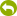 ПОРЯДОК
ОКАЗАНИЯ МЕДИЦИНСКОЙ ПОМОЩИ БОЛЬНЫМ
С СЕРДЕЧНО-СОСУДИСТЫМИ ЗАБОЛЕВАНИЯМИ 1. Настоящий Порядок устанавливает правила оказания медицинской помощи больным с сердечно-сосудистыми заболеваниями в медицинских организациях (далее - медицинская помощь).2. Медицинская помощь оказывается в виде:первичной медико-санитарной помощи;скорой, в том числе скорой специализированной, медицинской помощи;специализированной, в том числе высокотехнологичной, медицинской помощи.3. Медицинская помощь может оказываться в следующих условиях:амбулаторно (в условиях, не предусматривающих круглосуточного медицинского наблюдения и лечения);в дневном стационаре (в условиях, предусматривающих медицинское наблюдение и лечение в дневное время, не требующих круглосуточного медицинского наблюдения и лечения);стационарно (в условиях, обеспечивающих круглосуточное медицинское наблюдение и лечение);вне медицинской организации (по месту вызова бригады скорой, в том числе скорой специализированной, медицинской помощи, а также в транспортном средстве при медицинской эвакуации).4. Медицинская помощь может быть оказана:экстренно при внезапных острых заболеваниях (состояниях), обострении хронических заболеваний, представляющих угрозу жизни пациента;неотложно при внезапных острых заболеваниях (состояниях), обострении хронических заболеваний без явных признаков угрозы жизни пациента;планово, когда отсрочка оказания медицинской помощи на определенное время не повлечет за собой ухудшение состояния пациента, угрозу его жизни и здоровью.5. Медицинская помощь включает комплекс медицинских мероприятий:проведение диагностических процедур с целью постановки диагноза;проведение лечебных, в том числе хирургических (по показаниям), мероприятий;проведение профилактических мероприятий;проведение реабилитационных мероприятий.6. Медицинская помощь оказывается на основе стандартов медицинской помощи, утвержденных в установленном порядке.7. Первичная медико-санитарная помощь предусматривает мероприятия по профилактике, диагностике и лечению сердечно-сосудистых заболеваний и состояний, медицинской реабилитации, формированию здорового образа жизни.8. Первичная медико-санитарная помощь оказывается в плановой и неотложной формах и предусматривает:первичную доврачебную медико-санитарную помощь;первичную врачебную медико-санитарную помощь;первичную специализированную медико-санитарную помощь.9. Первичная доврачебная медико-санитарная помощь оказывается медицинскими работниками со средним медицинским образованием в амбулаторных условиях.10. Первичная врачебная медико-санитарная помощь оказывается амбулаторно и в условиях дневного стационара врачами-терапевтами участковыми, врачами общей практики (семейными врачами), врачами-терапевтами участковыми цехового врачебного участка по территориально-участковому принципу.11. При отсутствии медицинских показаний к оказанию медицинской помощи в стационарных условиях врач-терапевт участковый, врач общей практики (семейный врач), врач-участковый цехового врачебного участка направляют больного в кардиологический кабинет медицинской организации для оказания первичной специализированной медико-санитарной помощи.12. Для оказания первичной медико-санитарной помощи при обострении хронических сердечно-сосудистых заболеваний, не опасных для жизни больного и не требующих экстренной медицинской помощи, в структуре медицинских организаций организуется отделение (кабинет) неотложной медицинской помощи.13. Первичная специализированная медико-санитарная помощь оказывается врачами-кардиологами, врачами сердечно-сосудистыми хирургами, врачами по рентгенэндоваскулярным диагностике и лечению.14. Первичная специализированная медико-санитарная помощь оказывается врачами-кардиологами в амбулаторных условиях в кардиологических кабинетах по направлению врачей-терапевтов участковых, врачей общей практики (семейных врачей), врачей-терапевтов участковых цехового врачебного участка, врачей-специалистов, при самостоятельном обращении больного в медицинскую организацию, а также при дистанционном консультировании больных с использованием информационных технологий.В случае отсутствия в медицинской организации кардиологического кабинета первичная специализированная медико-санитарная помощь оказывается в терапевтическом кабинете врачом-терапевтом участковым, прошедшим в установленном порядке повышение квалификации по специальности "кардиология".15. При невозможности оказания медицинской помощи в рамках первичной медико-санитарной помощи и наличии медицинских показаний больной направляется в медицинскую организацию, оказывающую специализированную, в том числе высокотехнологичную, медицинскую помощь по профилю "кардиология" или "сердечно-сосудистая хирургия".16. Специализированная медицинская помощь включает в себя профилактику, диагностику, лечение заболеваний и состояний, требующих использования специальных методов и сложных медицинских технологий, а также медицинскую реабилитацию.17. Решение о необходимости направления больного для оказания специализированной, в том числе высокотехнологичной, медицинской помощи принимается врачебной комиссией медицинской организации, оказывающей первичную медико-санитарную помощь, с привлечением при необходимости врачей-специалистов разных профилей.18. В случае отсутствия медицинских показаний к специализированной, в том числе высокотехнологичной, медицинской помощи, больной направляется под наблюдение врача-кардиолога, врача-терапевта участкового, врача общей практики (семейного врача), врача-терапевта участкового цехового врачебного участка в амбулаторных условиях или в условиях дневного стационара в соответствии с рекомендациями по лечению.19. Специализированная медицинская помощь больным оказывается в стационарных условиях или в условиях дневного стационара по направлению врачей-терапевтов участковых, врачей общей практики (семейных врачей), врачей-терапевтов участковых цехового врачебного участка, врачей-кардиологов, врачей-специалистов, при доставлении больного бригадой скорой медицинской помощи, а также при самостоятельном обращении больного в медицинскую организацию.20. Специализированная медицинская помощь больным оказывается в медицинских организациях, имеющих в своей штатной численности врачей-специалистов по специальностям, предусмотренным Номенклатурой специальностей специалистов с высшим послевузовским медицинским и фармацевтическим образованием в сфере здравоохранения Российской Федерации, утвержденной приказом Министерства здравоохранения и социального развития Российской Федерации от 23 апреля 2009 г. N 210н (зарегистрирован Министерством юстиции Российской Федерации 5 июня 2009 г., регистрационный N 14032), с изменениями, внесенными приказом Министерства здравоохранения и социального развития Российской Федерации от 9 февраля 2011 г. N 94н (зарегистрирован Министерством юстиции Российской Федерации 16 марта 2011 г., регистрационный N 20144), по профилю "кардиология", "сердечно-сосудистая хирургия".21. При наличии у беременной и (или) новорожденного сердечно-сосудистого заболевания, при котором необходимо оказание неотложной специализированной, в том числе высокотехнологичной, медицинской помощи с применением кардиохирургических, в том числе рентгенэндоваскулярных методов диагностики и лечения, беременная и (или) новорожденный направляются в медицинскую организацию, оказывающую специализированную, в том числе высокотехнологичную, медицинскую помощь и имеющую в своей структуре кардиохирургическое отделение, отделение рентгенохирургических методов диагностики и лечения.Решение о необходимости направления в данную медицинскую организацию беременной и (или) новорожденного принимается консилиумом врачей с участием врача-кардиолога, врача-акушера-гинеколога и врача - сердечно-сосудистого хирурга.22. Отбор и подготовка больных для оказания специализированной, в том числе высокотехнологичной, медицинской помощи осуществляется на этапе первичной медико-санитарной помощи и (или) специализированной медицинской помощи.23. При наличии показаний к проведению рентгенэндоваскулярной диагностики больной направляется в медицинскую организацию, имеющую в своей структуре отделение рентгенохирургических методов диагностики и лечения.24. После завершения рентгенэндоваскулярной диагностики больному при наличии медицинских показаний выполняется операция с применением рентгенэндоваскулярных методов лечения через артериальные, венозные сосуды или камеры сердца под рентгеновским контролем в условиях операционной, оснащенной специализированной ангиографической установкой, либо операция на открытом сердце в условиях кардиохирургической операционной, в том числе с использованием аппарата искусственного кровообращения.При невозможности выполнения вышеперечисленных вмешательств в условиях медицинской организации, проводившей диагностику, больной при наличии медицинских показаний направляется в медицинскую организацию, оказывающую специализированную, в том числе высокотехнологичную, медицинскую помощь.При отсутствии медицинских показаний к оказанию медицинской помощи с применением кардиохирургических, в том числе рентгенэндоваскулярных методов лечения, больной продолжает лечение в кардиологическом отделении или другом профильном отделении медицинской организации.25. Оказание специализированной, за исключением высокотехнологичной, медицинской помощи осуществляется в федеральных государственных медицинских организациях, находящихся в ведении Министерства здравоохранения Российской Федерации, при необходимости установления окончательного диагноза в связи с нетипичностью течения заболевания, отсутствии эффекта от проводимой терапии и (или) повторных курсов лечения при вероятной эффективности других методов лечения, высоком риске хирургического лечения в связи с осложненным течением основного заболевания или наличием сопутствующих заболеваний, необходимости дообследования в диагностически сложных случаях и (или) комплексной предоперационной подготовке у больных с осложненными формами заболевания, сопутствующими заболеваниями, при необходимости повторной госпитализации по рекомендации указанных федеральных государственных медицинских организаций в соответствии с Порядком направления граждан Российской Федерации в федеральные государственные учреждения, находящиеся в ведении Министерства здравоохранения и социального развития Российской Федерации, для оказания специализированной медицинской помощи, приведенном в приложении к Порядку организации оказания специализированной медицинской помощи, утвержденному приказом Министерства здравоохранения и социального развития Российской Федерации от 16 апреля 2010 г. N 243н (зарегистрирован Министерством юстиции Российской Федерации 12 мая 2010 г. N 17175), а также при наличии у больного медицинских показаний в федеральных государственных медицинских организациях, оказывающих специализированную медицинскую помощь, в соответствии с Порядком направления граждан органами исполнительной власти субъектов Российской Федерации в сфере здравоохранения к месту лечения при наличии медицинских показаний, утвержденным приказом Министерства здравоохранения и социального развития Российской Федерации от 5 октября 2005 г. N 617 (зарегистрирован Министерством юстиции Российской Федерации 27 октября 2005 г. N 7115).26. При наличии у больного медицинских показаний для оказания высокотехнологичной медицинской помощи направление больного в медицинскую организацию, оказывающую высокотехнологичную медицинскую помощь, осуществляется в соответствии с Порядком направления граждан Российской Федерации для оказания высокотехнологичной медицинской помощи за счет бюджетных ассигнований, предусмотренных в федеральном бюджете Министерству здравоохранения и социального развития Российской Федерации, путем применения специализированной информационной системы, утвержденным приказом Министерства здравоохранения и социального развития Российской Федерации от 28 декабря 2011 г. N 1689н (зарегистрирован Министерством юстиции Российской Федерации 8 февраля 2012 г., регистрационный N 23164).27. После оказания специализированной, в том числе высокотехнологичной, медицинской помощи в стационарных условиях больному на руки выдается выписной эпикриз из медицинской карты стационарного больного с результатами проведенного обследования и лечения, рекомендациями по дальнейшей тактике наблюдения, обследования и лечения.28. После оказания высокотехнологичной медицинской помощи продолжение лечения осуществляется в рамках оказания специализированной медицинской помощи.29. Больные, получившие специализированную, в том числе высокотехнологичную, медицинскую помощь, направляются для медицинской реабилитации в специализированные медицинские и санаторно-курортные организации.30. Скорая, в том числе скорая специализированная, медицинская помощь оказывается при экстренных и неотложных состояниях сердечно-сосудистых заболеваний вне медицинской организации, а также в амбулаторных и стационарных условиях медицинской организации.31. Скорая, в том числе скорая специализированная, медицинская помощь больным, требующим срочного медицинского вмешательства, вне медицинской организации оказывается фельдшерскими выездными бригадами скорой медицинской помощи, врачебными выездными бригадами скорой медицинской помощи, специализированными выездными бригадами скорой медицинской помощи в соответствии с приказом Министерства здравоохранения и социального развития Российской Федерации от 1 ноября 2004 г. N 179 "Об утверждении порядка оказания скорой медицинской помощи" (зарегистрирован Министерством юстиции Российской Федерации 23 ноября 2004 г., регистрационный N 6136) с изменениями, внесенными приказами Министерства здравоохранения и социального развития Российской Федерации от 2 августа 2010 г. N 586н (зарегистрирован Министерством юстиции Российской Федерации 30 августа 2010 г., регистрационный N 18289), от 15 марта 2011 г. N 202н (зарегистрирован Министерством юстиции Российской Федерации 4 апреля 2011 г., регистрационный N 20390) и от 30 января 2012 г. N 65н (зарегистрирован Министерством юстиции Российской Федерации 14 марта 2012 г., регистрационный N 23472).32. Скорая медицинская помощь больным при остром коронарном синдроме (нестабильная стенокардия, инфаркт миокарда) и других угрожающих жизни состояниях оказывается фельдшерами и врачами бригад скорой медицинской помощи, которые обеспечивают проведение мероприятий по устранению угрожающих жизни состояний, в том числе с проведением при наличии медицинских показаний тромболизиса.Больной доставляется в максимально короткие сроки в сосудистый центр или другую ближайшую медицинскую организацию, имеющую в своей структуре отделение рентгенохирургических методов диагностики и лечения, отделение анестезиологии-реанимации и оказывающую специализированную медицинскую помощь больным с неотложными и экстренными сердечно-сосудистыми заболеваниями (острый коронарный синдром и другие угрожающие жизни состояния).Рентгенэндоваскулярные вмешательства (первичное чрезкожное вмешательство) при неосложненном течении выполняется в первые 12 часов от начала течения заболевания. При осложненном течении острого коронарного синдрома сроки рентгенэндоваскулярных вмешательств могут быть продлены. После тромболитической терапии рентгенэндоваскулярное вмешательство может быть выполнено в период до 24 часов от начала течения заболевания.33. При отсутствии на ближайшем расстоянии медицинской организации, оказывающей специализированную медицинскую помощь больным с неотложными и экстренными заболеваниями, больной транспортируется в ближайшую медицинскую организацию, имеющую в своей структуре кардиологическое отделение с палатами реанимации и интенсивной терапии, в штатную численность которого входят врачи-кардиологи или врачи-анестезиологи-реаниматологи.34. После стабилизации состояния больного и при наличии медицинских показаний больной переводится в медицинскую организацию, оказывающую специализированную медицинскую помощь, имеющую в своей структуре отделение рентгенохирургических методов диагностики и лечения, отделение анестезиологии-реанимации, кардиологическое отделение с палатой реанимации и интенсивной терапии.При оказании скорой медицинской помощи в случае необходимости осуществляется медицинская эвакуация больного, которая включает в себя санитарно-авиационную и санитарную эвакуацию.35. При выявлении у больного, находящегося на лечении в стационарных условиях, показаний к неотложным рентгенэндоваскулярным и (или) кардиохирургическим вмешательствам, больной переводится в медицинскую организацию, имеющую в своем составе кардиохирургическое отделение или отделение рентгенохирургических методов диагностики и лечения.36. Медицинские организации, оказывающие медицинскую помощь больным, в том числе с применением кардиохирургических и рентгенэндоваскулярных методов диагностики и лечения, осуществляют свою деятельность в соответствии с приложениями N 1 - 29 к настоящему Порядку.Приложение N 1
к Порядку оказания медицинской
помощи больным с сердечно-сосудистыми
заболеваниями, утвержденному приказом
Министерства здравоохранения
Российской Федерации
от 15 ноября 2012 г. N 918н ПРАВИЛА ОРГАНИЗАЦИИ ДЕЯТЕЛЬНОСТИ КАРДИОЛОГИЧЕСКОГО КАБИНЕТА 1. Настоящие Правила определяют порядок организации деятельности кардиологического кабинета (далее - Кабинет).2. Кабинет является структурным подразделением медицинской организации, оказывающей медицинскую помощь больным с сердечно-сосудистыми заболеваниями, в том числе первичную специализированную медико-санитарную помощь (далее - медицинская организация).3. Штатная численность Кабинета устанавливается руководителем медицинской организации с учетом рекомендуемых штатных нормативов, предусмотренных приложением N 2 к Порядку оказания медицинской помощи больным с сердечно-сосудистыми заболеваниями, утвержденному настоящим приказом.4. На должность врача-кардиолога Кабинета назначается врач-специалист, соответствующий Квалификационным требованиям к специалистам с высшим и послевузовским медицинским и фармацевтическим образованием в сфере здравоохранения, утвержденным приказом Министерства здравоохранения и социального развития Российской Федерации от 7 июля 2009 г. N 415н (зарегистрирован Министерством юстиции Российской Федерации 9 июля 2009 г., регистрационный N 14292), с изменениями, внесенными приказом Министерства здравоохранения и социального развития Российской Федерации от 26 декабря 2011 г. N 1644н (зарегистрирован Министерством юстиции Российской Федерации 18 апреля 2012 г., регистрационный N 23879), по специальности "кардиология".5. Оснащение Кабинета осуществляется в соответствии со стандартом оснащения, предусмотренным приложением N 3 к Порядку оказания медицинской помощи больным с сердечно-сосудистыми заболеваниями, утвержденному настоящим приказом.6. Основными функциями Кабинета являются:6.1. оказание консультативной, диагностической и лечебной помощи больным с сердечно-сосудистыми заболеваниями, направляемым участковыми врачами-терапевтами, врачами общей практики (семейными врачами), врачами-терапевтами цехового врачебного участка, а также врачами-специалистами других специальностей на основе стандартов медицинской помощи;6.2. выявление и наблюдение больных с повышенным риском развития сердечно-сосудистых осложнений;6.3. диспансерное наблюдение, лечение и организация реабилитации следующих больных <*>:--------------------------------<*> Иные категории больных с сердечно-сосудистыми заболеваниями наблюдаются врачами-терапевтами участковыми, врачами общей практики (семейными врачами) и врачами-терапевтами участковыми цехового врачебного участка.а) перенесших инфаркт миокарда (в течение 12 месяцев после оказания медицинской помощи в стационарных условиях медицинских организаций);б) с артериальной гипертензией 2 - 3 степени, рефрактерной к лечению (пожизненно);в) после оказания высокотехнологичных методов лечения, включая кардиохирургические вмешательства (в течение 12 месяцев после оказания медицинской помощи в стационарных условиях медицинских организаций);г) после лечения в стационарных условиях больных по поводу жизнеугрожающих форм нарушений сердечного ритма и проводимости, в том числе с имплантированным искусственным водителем ритма и кардиовертером-дефибриллятором (пожизненно);д) с пороками сердца и крупных сосудов (длительность наблюдения определяется медицинскими показаниями);е) перенесших инфекционный эндокардит (в течение 12 месяцев после оказания медицинской помощи в стационарных условиях медицинских организаций);ж) перенесших тромбоэмболию легочной артерии (в течение 12 месяцев после оказания медицинской помощи в стационарных условиях);з) с хронической сердечной недостаточностью IV функционального класса;и) с III - IV функциональным классом стенокардии в трудоспособном возрасте;к) с первичной легочной гипертензией (длительность наблюдения определяется медицинскими показаниями);6.4. отбор, подготовка и направление больных с сердечно-сосудистыми заболеваниями для оказания специализированной медицинской помощи в кардиологические отделения медицинских организаций;6.5. направление и подготовка больных на консультацию к врачу - сердечно-сосудистому хирургу, врачу по рентенэндоваскулярным диагностике и лечению с целью определения показаний к оперативному лечению;6.6 отбор, подготовка и направление больных для оказания высокотехнологичных видов медицинской помощи в соответствии с рекомендациями медицинской организации, осуществляющей деятельность по профилю "сердечно-сосудистая хирургия";6.7. осуществление экспертизы временной нетрудоспособности;6.8. проведение информационно-консультативной работы по современным вопросам профилактики, диагностики и лечения сердечно-сосудистых заболеваний с участковыми врачами-терапевтами, врачами общей практики (семейными врачами), а также с врачами и фельдшерами, медицинскими сестрами кабинетов медицинской профилактики, кабинетов доврачебного контроля, кабинетов здоровья не менее двух часов в месяц;6.9. участие в диспансеризации прикрепленного населения с сердечно-сосудистыми заболеваниями в районе обслуживания Кабинета;6.10. участие в проведении школ здоровья для больных с артериальной гипертонией, ишемической болезнью сердца, сердечной недостаточностью, школ антикоагулянтной терапии;6.11. мониторирование и анализ основных медико-статистических показателей заболеваемости, инвалидности и смертности от сердечно-сосудистых заболеваний в районе обслуживания Кабинета;6.12. проведение анализа качества и эффективности лечебной работы и диспансерного наблюдения больных с сердечно-сосудистыми заболеваниями в районе обслуживания Кабинета, а также анализ эффективности работы по выявлению лиц с повышенным риском сердечно-сосудистых заболеваний;6.13. внедрение в практику новых методов профилактики, диагностики и лечения больных с сердечно-сосудистыми заболеваниями;6.14. взаимодействие с подразделениями медицинских организаций, оказывающих в том числе медицинскую помощь больным с сердечно-сосудистыми заболеваниями;6.15. иные функции в соответствии с законодательством Российской Федерации.Приложение N 2
к Порядку оказания медицинской
помощи больным с сердечно-сосудистыми
заболеваниями, утвержденному приказом
Министерства здравоохранения
Российской Федерации
от 15 ноября 2012 г. N 918н РЕКОМЕНДУЕМЫЕ ШТАТНЫЕ НОРМАТИВЫ
КАРДИОЛОГИЧЕСКОГО КАБИНЕТА <*> --------------------------------<*> Рекомендуемые штатные нормативы кардиологического кабинета не распространяются на медицинские организации частной системы здравоохранения.Приложение N 3
к Порядку оказания медицинской
помощи больным с сердечно-сосудистыми
заболеваниями, утвержденному приказом
Министерства здравоохранения
Российской Федерации
от 15 ноября 2012 г. N 918н СТАНДАРТ ОСНАЩЕНИЯ КАРДИОЛОГИЧЕСКОГО КАБИНЕТА Приложение N 4
к Порядку оказания медицинской
помощи больным с сердечно-сосудистыми
заболеваниями, утвержденному приказом
Министерства здравоохранения
Российской Федерации
от 15 ноября 2012 г. N 918н ПРАВИЛА
ОРГАНИЗАЦИИ ДЕЯТЕЛЬНОСТИ КАРДИОЛОГИЧЕСКОГО
ДНЕВНОГО СТАЦИОНАРА 1. Настоящие Правила устанавливают порядок организации деятельности кардиологического дневного стационара (далее - Дневной стационар).2. Дневной стационар является структурным подразделением медицинской организации или ее структурного подразделения и создается для осуществления первичной специализированной медико-санитарной и специализированной медицинской помощи больным с сердечно-сосудистыми заболеваниями (далее - больные), не требующими круглосуточного медицинского наблюдения.3. Штатная численность Дневного стационара устанавливается руководителем медицинской организации, в составе которой он создан, исходя из объема проводимой лечебно-диагностической работы, с учетом рекомендуемых штатных нормативов, предусмотренных приложением N 5 к Порядку оказания медицинской помощи больным с сердечно-сосудистыми заболеваниями, утвержденному настоящим приказом.4. На должность заведующего Дневным стационаром назначается специалист, соответствующий Квалификационным требованиям к специалистам с высшим и послевузовским медицинским и фармацевтическим образованием в сфере здравоохранения, утвержденным приказом Министерства здравоохранения и социального развития Российской Федерации от 7 июля 2009 г. N 415н, по специальности "кардиология".5. При необходимости медицинская помощь больным в Дневном стационаре может оказываться медицинскими работниками других структурных подразделений медицинской организации, в составе которой создан Дневной стационар.6. В структуре Дневного стационара рекомендуется предусматривать:кабинет заведующего кардиологическим дневным стационаром;процедурный кабинет;кабинеты врачей.7. В Дневном стационаре рекомендуется предусматривать:помещение для осмотра больных;пост медицинской сестры;помещение для работников со средним медицинским образованием;комнату для временного хранения лекарственных средств и препаратов;палаты для больных;комнату для временного хранения медицинского оборудования;комнату для приема пищи больными;санузел для больных;санузел для медицинских работников;санитарную комнату;помещение для лечебной физкультуры.8. Дневной стационар для обеспечения своей деятельности использует возможности лечебно-диагностических подразделений медицинской организации, в составе которой он создан.9. Оснащение Дневного стационара осуществляется в соответствии со стандартом оснащения, предусмотренным приложением N 6 к Порядку оказания медицинской помощи больным с сердечно-сосудистыми заболеваниями, утвержденному настоящим приказом.10. Количество коек и режим работы Дневного стационара определяется руководителем медицинской организации, в составе которой создан Дневной стационар.11. Дневной стационар осуществляет следующие функции:оказание медицинской помощи больным, не требующим круглосуточного наблюдения;проведение обследования больных, в том числе с применением рентгенэндоваскулярных методов диагностики, не требующих круглосуточного наблюдения;лечение и наблюдение больных с подбором медикаментозной терапии, предусматривающей ежедневный лабораторный и инструментальный контроль, но не требующих круглосуточного медицинского наблюдения;продолжение ранней реабилитации больных;лечение больных, выписанных из медицинской организации, оказавшей медицинскую помощь в стационарных условиях, с рекомендацией продолжения лечения в Дневном стационаре;внедрение в практику современных методов диагностики и лечения;обеспечение преемственности с другими медицинскими организациями при оказании медицинской помощи больным;ведение учетной и отчетной документации, предоставление отчетов о деятельности;проведение санитарно-гигиенического обучения больных и родственников;осуществление экспертизы временной нетрудоспособности;проведение школ здоровья.12. При необходимости проведения дополнительных обследований, техническое выполнение которых в условиях Дневного стационара невозможно, а также при наличии медицинских показаний больной переводится для лечения в стационарных условиях.Приложение N 5
к Порядку оказания медицинской
помощи больным с сердечно-сосудистыми
заболеваниями, утвержденному приказом
Министерства здравоохранения
Российской Федерации
от 15 ноября 2012 г. N 918н РЕКОМЕНДУЕМЫЕ ШТАТНЫЕ НОРМАТИВЫ
КАРДИОЛОГИЧЕСКОГО ДНЕВНОГО СТАЦИОНАРА Примечание:1. Рекомендуемые штатные нормативы кардиологического дневного стационара не распространяются на медицинские организации частной системы здравоохранения.2. В медицинских организациях, имеющих в своей структуре кардиологический дневной стационар, рекомендуется предусматривать дополнительные должности врача по лечебной физкультуре (из расчета 0,25 должности на кардиологический дневной стационар), инструктора по лечебной физкультуре (из расчета 0,25 должности на кардиологический дневной стационар) и медицинского психолога (из расчета 0,25 должности на кардиологический дневной стационар).Приложение N 6
к Порядку оказания медицинской
помощи больным с сердечно-сосудистыми
заболеваниями, утвержденному приказом
Министерства здравоохранения
Российской Федерации
от 15 ноября 2012 г. N 918н СТАНДАРТ
ОСНАЩЕНИЯ КАРДИОЛОГИЧЕСКОГО ДНЕВНОГО СТАЦИОНАРА ┌─────┬───────────────────────────────────────────────┬───────────────────┐│  N  │            Наименование оснащения             │     Требуемое     ││ п/п │                                               │  количество, шт.  │├─────┼───────────────────────────────────────────────┼───────────────────┤│1.   │Стол                                           │2                  │├─────┼───────────────────────────────────────────────┼───────────────────┤│2.   │Стул (офисное кресло)                          │2                  │├─────┼───────────────────────────────────────────────┼───────────────────┤│3.   │Настольная лампа                               │2                  │├─────┼───────────────────────────────────────────────┼───────────────────┤│3.   │Кровать                                        │по числу коек      │├─────┼───────────────────────────────────────────────┼───────────────────┤│4.   │Весы напольные                                 │2                  │├─────┼───────────────────────────────────────────────┼───────────────────┤│5.   │Ростомер                                       │1                  │├─────┼───────────────────────────────────────────────┼───────────────────┤│6.   │Шкаф для лекарственных средств                 │1                  │├─────┼───────────────────────────────────────────────┼───────────────────┤│7.   │Шкаф для медицинских инструментов              │1                  │├─────┼───────────────────────────────────────────────┼───────────────────┤│8.   │Шкаф для хранения медицинской документации     │1                  │├─────┼───────────────────────────────────────────────┼───────────────────┤│9.   │Термометр медицинский                          │по потребности     │├─────┼───────────────────────────────────────────────┼───────────────────┤│10.  │Тонометр для измерения  артериального  давления│4                  ││     │на периферических артериях                     │                   │├─────┼───────────────────────────────────────────────┼───────────────────┤│11.  │Фонендоскоп                                    │по       количеству││     │                                               │врачей             │├─────┼───────────────────────────────────────────────┼───────────────────┤│12.  │Бактерицидный облучатель воздуха передвижной   │1                  │├─────┼───────────────────────────────────────────────┼───────────────────┤│13.  │Холодильник для продуктов                      │1                  │├─────┼───────────────────────────────────────────────┼───────────────────┤│14.  │Холодильник для хранения медикаментов          │1                  │├─────┼───────────────────────────────────────────────┼───────────────────┤│15.  │Емкость для сбора бытовых отходов              │в  каждой   палате,││     │                                               │кабинетах,       на││     │                                               │посту              │├─────┼───────────────────────────────────────────────┼───────────────────┤│16.  │Емкость для сбора медицинских отходов          │1                  │├─────┼───────────────────────────────────────────────┼───────────────────┤│17.  │Емкость для дезинфицирующих средств            │2                  │├─────┼───────────────────────────────────────────────┼───────────────────┤│18.  │Стол обеденный                                 │1                  │├─────┼───────────────────────────────────────────────┼───────────────────┤│19.  │Шкаф для чистой посуды                         │1                  │├─────┼───────────────────────────────────────────────┼───────────────────┤│20.  │Помещение для хранения  одежды  и  переодевания│1                  ││     │пациентов                                      │                   │├─────┼───────────────────────────────────────────────┼───────────────────┤│21.  │Оборудование для лечебной физкультуры          │по потребности     │├─────┼───────────────────────────────────────────────┼───────────────────┤│22.  │Ингалятор      аэрозольный       компрессионный│1                  ││     │(небулайзер) портативный                       │                   │├─────┼───────────────────────────────────────────────┼───────────────────┤│23.  │Кресло-каталка                                 │1                  │├─────┼───────────────────────────────────────────────┼───────────────────┤│24.  │Персональный    компьютер     с     программным│по потребности     ││     │обеспечением и принтером                       │                   │├─────┼───────────────────────────────────────────────┼───────────────────┤│25.  │Аппарат  для   диагностики   функции   внешнего│1                  ││     │дыхания                                        │                   │├─────┼───────────────────────────────────────────────┼───────────────────┤│26.  │Штатив для длительных инфузионных вливаний     │1 на 1 койку       │├─────┼───────────────────────────────────────────────┼───────────────────┤│27.  │Штатив медицинский                             │1 на койку         │├─────┼───────────────────────────────────────────────┼───────────────────┤│28.  │Сейф для хранения ядовитых и  сильнодействующих│1                  ││     │медицинских препаратов                         │                   │├─────┼───────────────────────────────────────────────┼───────────────────┤│29.  │Аппарат    для    суточного     мониторирования│2                  ││     │артериального давления                         │                   │├─────┼───────────────────────────────────────────────┼───────────────────┤│30.  │Аппарат   для   холтеровского   мониторирования│1                  ││     │сердечного ритма                               │                   │└─────┴───────────────────────────────────────────────┴───────────────────┘Приложение N 7
к Порядку оказания медицинской
помощи больным с сердечно-сосудистыми
заболеваниями, утвержденному приказом
Министерства здравоохранения
Российской Федерации
от 15 ноября 2012 г. N 918н ПРАВИЛА
ОРГАНИЗАЦИИ ДЕЯТЕЛЬНОСТИ КАРДИОЛОГИЧЕСКОГО ДИСПАНСЕРА 1. Настоящие Правила устанавливают порядок организации деятельности кардиологического диспансера (далее - Диспансер).2. Диспансер создается как самостоятельная медицинская организация или как структурное подразделение медицинской организации, оказывающей медицинскую помощь, в том числе больным сердечно-сосудистыми заболеваниями.3. Диспансер возглавляет руководитель, назначаемый на должность учредителем медицинской организации либо руководителем медицинской организации, если Диспансер является ее структурным подразделением.4. На должность руководителя Диспансера назначается специалист, соответствующий требованиям, предъявляемым Квалификационными требованиями к специалистам с высшим и послевузовским медицинским и фармацевтическим образованием в сфере здравоохранения, утвержденными приказом Министерства здравоохранения и социального развития Российской Федерации от 7 июля 2009 г. N 415н, по специальности "кардиология" или "организация здравоохранения и общественное здоровье".5. Штатная численность Диспансера устанавливается руководителем медицинской организации, исходя из объема оказываемой медицинской помощи и численности обслуживаемого населения, с учетом рекомендуемых штатных нормативов, предусмотренных приложением N 8 к Порядку оказания медицинской помощи больным с сердечно-сосудистыми заболеваниями, утвержденному настоящим приказом.6. Оснащение Диспансера осуществляется в соответствии со стандартом оснащения, предусмотренным приложениями N 9 и 10 к Порядку оказания медицинской помощи больным с сердечно-сосудистыми заболеваниями, утвержденному настоящим приказом.7. Диспансер осуществляет консультативную, диагностическую и лечебную помощь больным с сердечно-сосудистыми заболеваниями, а также проведение организационно-методической работы в рамках первичной специализированной медико-санитарной помощи, осуществляемой в амбулаторных условиях, и специализированной, в том числе высокотехнологичной, медицинской помощи, оказываемой в стационарных условиях.8. В структуре Диспансера рекомендуется предусматривать:регистратуру;кабинеты врачей-специалистов;клинико-диагностическую лабораторию;кардиологический дневной стационар;отделение (кабинет) функциональной диагностики;отделение (кабинет) ультразвуковой диагностики;эндоскопический кабинет (отделение);отделение (кабинет) лучевой диагностики;приемное отделение;кардиохирургическое отделение с палатами(ой) реанимации и интенсивной терапии;отделение рентгенохирургических методов диагностики и лечения;отделение анестезиологии-реанимации или отделение реанимации и интенсивной терапии;кардиологическое отделение с палатой(ми) реанимации и интенсивной терапии;отделение хирургического лечения сложных нарушений ритма сердца и электрокардиостимуляции;организационно-методический отдел.9. Основными функциями Диспансера являются:оказание консультативной, диагностической и лечебной помощи больным с сердечно-сосудистыми заболеваниями;отбор и подготовка больных с сердечно-сосудистыми заболеваниями к оказанию специализированной, в том числе высокотехнологичной, медицинской помощи;диспансерное наблюдение больных с сердечно-сосудистыми заболеваниями, которым оказана высокотехнологичная медицинская помощь;учет больных с сердечно-сосудистыми заболеваниями по нозологическим группам с использованием автоматизированных информационных систем;учет больных с сердечно-сосудистыми заболеваниями, нуждающихся в оказании высокотехнологичной медицинской помощи и получивших высокотехнологичную медицинскую помощь;учет больных с нарушением ритма и проводимости сердца, в том числе получивших хирургическое лечение;программирование имплантированных устройств и дальнейшее наблюдение в амбулаторных условиях за больными с имплантированными электрокардиостимуляторами и кардиовертерами-дефибрилляторами;консультирование врачей медицинских организаций по сложным вопросам диагностики и лечения сердечно-сосудистых заболеваний;проведение экспертизы временной нетрудоспособности;взаимодействие с учреждениями медико-социальной экспертизы по учету больных, прошедших освидетельствование;внедрение в клиническую практику современных методов обследования и лечения в области кардиологии и проведение анализа эффективности их применения;проведение организационно-методической работы;определение потребности больных с сердечно-сосудистыми заболеваниями в оказании высокотехнологичной медицинской помощи;организационно-методическая помощь участковым врачам-терапевтам, врачам общей практики (семейным врачам), врачам-кардиологам других медицинских организаций, а также врачам других специальностей (при необходимости);организация и проведение мероприятий по первичной и вторичной профилактике сердечно-сосудистых заболеваний, сохранению и укреплению здоровья населения;мониторирование и анализ основных медико-статистических показателей заболеваемости, инвалидности и смертности, летальности от сердечно-сосудистых заболеваний;информационное обеспечение медицинских организаций и населения по вопросам организации оказания медицинской помощи;использование информационных технологий в соответствии с требованиями действующего законодательства для обмена информацией с медицинскими организациями, осуществляющими медицинскую деятельность по профилю "кардиология", "сердечно-сосудистая хирургия";организация консультаций больных с сердечно-сосудистыми заболеваниями в медицинских организациях с использованием информационных технологий, в том числе телемедицины;взаимодействие с медицинскими организациями, оказывающими специализированную, в том числе высокотехнологичную, медицинскую помощь, осуществление преемственности в ведении больных, получивших высокотехнологичную медицинскую помощь, а также представление им данных о диспансерном наблюдении прооперированных больных;разработка и внедрение мероприятий, направленных на повышение информированности населения в вопросах профилактики сердечно-сосудистых заболеваний, в том числе с привлечением средств массовой информации;разработка мероприятий, направленных на устранение нарушений при исполнении порядка оказания медицинской помощи больным с сердечно-сосудистыми заболеваниями;иные функции в соответствии с законодательством Российской Федерации.10. Диспансер может использоваться в качестве клинической базы образовательных организаций высшего, дополнительного и среднего медицинского образования, а также научных организаций, оказывающих медицинскую помощь больным с сердечно-сосудистыми заболеваниями.Приложение N 8
к Порядку оказания медицинской
помощи больным с сердечно-сосудистыми
заболеваниями, утвержденному приказом
Министерства здравоохранения
Российской Федерации
от 15 ноября 2012 г. N 918н РЕКОМЕНДУЕМЫЕ ШТАТНЫЕ НОРМАТИВЫ
КАРДИОЛОГИЧЕСКОГО ДИСПАНСЕРА (ЗА ИСКЛЮЧЕНИЕМ
КАРДИОЛОГИЧЕСКОГО ДНЕВНОГО СТАЦИОНАРА, КАРДИОХИРУРГИЧЕСКОГО
ОТДЕЛЕНИЯ С ПАЛАТОЙ РЕАНИМАЦИИ И ИНТЕНСИВНОЙ ТЕРАПИИ,
ОТДЕЛЕНИЯ РЕНТГЕНОХИРУРГИЧЕСКИХ МЕТОДОВ ДИАГНОСТИКИ
И ЛЕЧЕНИЯ, КАРДИОЛОГИЧЕСКОГО ОТДЕЛЕНИЯ С ПАЛАТОЙ
РЕАНИМАЦИИ И ИНТЕНСИВНОЙ ТЕРАПИИ, ОТДЕЛЕНИЯ
ХИРУРГИЧЕСКОГО ЛЕЧЕНИЯ СЛОЖНЫХ НАРУШЕНИЙ
РИТМА СЕРДЦА И ЭЛЕКТРОКАРДИОСТИМУЛЯЦИИ,
ОТДЕЛЕНИЯ АНЕСТЕЗИОЛОГИИ-РЕАНИМАЦИИ) Примечание:1. Рекомендуемые штатные нормативы кардиологического диспансера не распространяются на медицинские организации частной системы здравоохранения.2. Рекомендуемые штатные нормативы кардиологического дневного стационара предусмотрены приложением N 5 к Порядку оказания медицинской помощи больным с сердечно-сосудистыми заболеваниями, утвержденному настоящим приказом (далее - Порядок), кардиологического отделения с палатой реанимации и интенсивной терапии - приложением N 12 к Порядку, отделения рентгенохирургических методов диагностики и лечения - приложением N 18 к Порядку, отделения хирургического лечения сложных нарушений ритма сердца и электрокардиостимуляции - приложением N 22 к Порядку, кардиохирургического отделения с палатой реанимации и интенсивной терапии - приложением N 26 к Порядку.3. Штатная численность отделения анестезиологии-реанимации кардиологического диспансера устанавливается исходя из объема оказываемой медицинской помощи и численности обслуживаемого населения, с учетом рекомендуемых штатных нормативов, предусмотренных порядком оказания анестезиолого-реанимационной помощи взрослому населению и порядком оказания медицинской помощи детям по профилю "анестезиология и реаниматология".4. Должности врача-невролога, врача-эндокринолога, врача-сердечно-сосудистого хирурга вводятся в случае, если кардиологический диспансер является самостоятельной медицинской организацией.Приложение N 9
к Порядку оказания медицинской
помощи больным с сердечно-сосудистыми
заболеваниями, утвержденному приказом
Министерства здравоохранения
Российской Федерации
от 15 ноября 2012 г. N 918н СТАНДАРТ
ОСНАЩЕНИЯ КАРДИОЛОГИЧЕСКОГО ДИСПАНСЕРА (ЗА ИСКЛЮЧЕНИЕМ
КАРДИОЛОГИЧЕСКОГО ДНЕВНОГО СТАЦИОНАРА, КАРДИОХИРУРГИЧЕСКОГО
ОТДЕЛЕНИЯ С ПАЛАТОЙ РЕАНИМАЦИИ И ИНТЕНСИВНОЙ ТЕРАПИИ,
ОТДЕЛЕНИЯ РЕНТГЕНОХИРУРГИЧЕСКИХ МЕТОДОВ ДИАГНОСТИКИ
И ЛЕЧЕНИЯ, КАРДИОЛОГИЧЕСКОГО ОТДЕЛЕНИЯ С ПАЛАТОЙ РЕАНИМАЦИИ
И ИНТЕНСИВНОЙ ТЕРАПИИ, ОТДЕЛЕНИЯ ХИРУРГИЧЕСКОГО ЛЕЧЕНИЯ
СЛОЖНЫХ НАРУШЕНИЙ РИТМА СЕРДЦА И ЭЛЕКТРОКАРДИОСТИМУЛЯЦИИ,
ОТДЕЛЕНИЯ АНЕСТЕЗИОЛОГИИ-РЕАНИМАЦИИ) --------------------------------<*> Не менее 20% аппаратов экспертного класса.Приложение N 10
к Порядку оказания медицинской
помощи больным с сердечно-сосудистыми
заболеваниями, утвержденному приказом
Министерства здравоохранения
Российской Федерации
от 15 ноября 2012 г. N 918н СТАНДАРТ
ДОПОЛНИТЕЛЬНОГО ОСНАЩЕНИЯ КАРДИОЛОГИЧЕСКОГО ДИСПАНСЕРА,
СОЗДАВАЕМОГО КАК САМОСТОЯТЕЛЬНАЯ МЕДИЦИНСКАЯ ОРГАНИЗАЦИЯ Приложение N 11
к Порядку оказания медицинской
помощи больным с сердечно-сосудистыми
заболеваниями, утвержденному приказом
Министерства здравоохранения
Российской Федерации
от 15 ноября 2012 г. N 918н ПРАВИЛА
ОРГАНИЗАЦИИ ДЕЯТЕЛЬНОСТИ КАРДИОЛОГИЧЕСКОГО ОТДЕЛЕНИЯ
С ПАЛАТОЙ РЕАНИМАЦИИ И ИНТЕНСИВНОЙ ТЕРАПИИ 1. Настоящие Правила устанавливают порядок организации деятельности кардиологического отделения с палатой реанимации и интенсивной терапии (далее - Отделение).2. Отделение является структурным подразделением медицинской организации и создается для оказания специализированной медицинской помощи больным с сердечно-сосудистыми заболеваниями (далее - больные).3. Медицинская организация, в составе которой создано Отделение, должна включать клинико-диагностическую лабораторию (с круглосуточной работой), отделения ультразвуковой и функциональной диагностики, отделение лучевой диагностики, эндоскопический кабинет (отделение).4. Отделение создается с палатой реанимации и интенсивной терапии с числом коек из расчета 1 койка на 4 койки Отделения.5. Отделение возглавляет заведующий, назначаемый на должность и освобождаемый от должности руководителем медицинской организации, в составе которой создано Отделение.6. На должность заведующего Отделением назначается врач-кардиолог, соответствующий Квалификационным требованиям, предъявляемым к специалистам с высшим и послевузовским медицинским и фармацевтическим образованием в сфере здравоохранения, утвержденным приказом Министерства здравоохранения и социального развития Российской Федерации от 7 июля 2009 г. N 415н, по специальности "кардиология".7. Штатная численность Отделения устанавливается руководителем медицинской организации, в составе которого создано Отделение, исходя из объема проводимой лечебно-диагностической работы и численности обслуживаемого населения, с учетом рекомендуемых штатных нормативов, предусмотренных приложением N 12 к Порядку оказания медицинской помощи больным с сердечно-сосудистыми заболеваниями, утвержденному настоящим приказом.8. В структуре Отделения рекомендуется предусматривать:палаты круглосуточного пребывания больных;палаты реанимации и интенсивной терапии;кабинет заведующего Отделением;ординаторскую для врачей;кабинет ультразвуковой диагностики;кабинет функциональной диагностики;процедурный кабинет.9. В Отделении рекомендуется предусматривать:кабинет для дистанционной консультации больных с использованием информационных технологий (телемедицины, скайп-связи и другие), а также для дистанционного мониторирования электрокардиограмм;помещение для осмотра больных;комнату для хранения лекарственных средств и препаратов;кабинет старшей медицинской сестры;помещение для дежурных врачей;помещение для медицинских работников со средним медицинским образованием;перевязочную;санитарные комнаты для больных;санитарные комнаты для медицинских работников;помещение сестры-хозяйки;помещение для сбора грязного белья;помещение для чистого белья;буфетную, раздаточную;комнату для хранения медицинского оборудования и иные помещения, необходимые для осуществления медицинской деятельности Отделением.10. Оснащение Отделения осуществляется в соответствии со стандартом оснащения, предусмотренным приложением N 13 к Порядку оказания медицинской помощи больным с сердечно-сосудистыми заболеваниями, утвержденному настоящим приказом.11. Отделение оказывает медицинскую помощь в плановой, экстренной и неотложной формах.12. Отделение осуществляет следующие функции:12.1. оказание специализированной медицинской помощи больным:а) хронической формой ишемической болезни сердца в случае утяжеления ее течения или требующей подготовки к проведению эндоваскулярных методов диагностики и лечения, а также требующей диагностических услуг, которые могут быть выполнены только в стационарных условиях;б) острым коронарным синдромом (с подъемом и без подъема сегмента ST, острый инфаркт миокарда и нестабильная стенокардия);в) артериальной гипертонией симптоматической, требующей уточнения диагноза в стационарных условиях;г) артериальной гипертонией (резистентной к проводимой терапии);д) острым и хроническим миокардитом в период обострения;е) кардиомиопатией, требующей выполнения лечебно-диагностических процедур в стационарных условиях;ж) гипертоническим кризом, в том числе осложненным острой сердечной недостаточностью, нарушениями ритма и проводимостью сердца, энцефалопатией, продолжающимся носовым кровотечением;з) легочной гипертензией в период декомпенсации или требующей выполнения диагностических процедур в стационарных условиях;и) нарушением сердечного ритма и проводимости, требующим проведения диагностических и лечебных процедур в стационарных условиях;к) хронической сердечной недостаточностью в стадии декомпенсации;л) перикардитом;м) инфекционным эндокардитом, в том числе продолжение лечения после оказания высокотехнологичной медицинской помощи;н) тромбоэмболией легочной артерии;о) нарушением ритма и проводимости сердца, сопровождающимся нестабильной гемодинамикой и (или) прогрессированием коронарной и (или) сердечной и (или) церебральной сосудистой недостаточностью;п) острой сердечной недостаточностью (кардиогенный шок, сердечная астма, отек легких, сосудистый коллапс);р) синкопальными состояниями аритмической, сосудистой или неясной природы; другие формы острой сердечной недостаточности;с) расслаивающейся аневризмой аорты;12.2. проведение медицинской реабилитации больных;12.3. оказание консультативной помощи врачам других подразделений медицинской организации по вопросам профилактики, диагностики и лечения сердечно-сосудистых заболеваний;12.4. отбор и подготовка больных для оказания высокотехнологичной медицинской помощи;12.5. лечение больных после оказания им высокотехнологичной медицинской помощи;12.6. разработка мер для повышения качества лечебно-диагностической работы в Отделении;12.7. снижение больничной летальности от сердечно-сосудистых заболеваний;12.8. освоение и внедрение в практику новых эффективных методов профилактики, диагностики, лечения и реабилитации больных;12.9. проведение просветительской работы с больными по вопросам профилактики сердечно-сосудистых заболеваний;12.10. проведение экспертизы временной нетрудоспособности;12.11. обеспечение преемственности с другими медицинскими организациями при оказании медицинской помощи больным;12.12. иные функции в соответствии с законодательством Российской Федерации.13. Отделение для обеспечения своей деятельности использует возможности лечебно-диагностических и вспомогательных структурных подразделений медицинской организации, в составе которой оно создано.14. Медицинская организация, в составе которой создано Отделение, проводит: электрокардиографические исследования; электрическую и медикаментозную кардиоверсию; тромболитическую терапию; дефибрилляцию сердца; катетеризацию периферических и центральных вен; установку временной электрокардиостимуляции; внутриаортальную баллонную контрпульсацию (только для отделений, выполняющих инвазивные диагностические и лечебные процедуры и имеющих рядом кардиохирургические отделения); искусственную вентиляцию легких; эхокардиографию; чреспищеводную эхокардиографию; суточное мониторирование электрокардиограммы, артериального давления, частоты дыхания и насыщения кислородом крови больного; определение маркеров некроза миокарда; измерение основных показателей центральной гемодинамики; катетеризацию мочевого пузыря и мониторинг диуреза; рентгенографию органов грудной клетки; экстренное оповещение (сигнализацию) из палат на пост медицинской сестры; аппаратную искусственную вентиляцию легких; ультразвуковое исследование сердца и сосудов; чреспищеводное электрофизиологическое исследование; терапию кислородом у постели больного, а также другие исследования больного, необходимые для установления диагноза и лечения.15. При выявлении показаний для планового проведения рентгенэндоваскулярных и кардиохирургических вмешательств больной направляется в соответствующие структурные подразделения данной медицинской организации, а при их отсутствии - в другую медицинскую организацию, в структуре которой имеются соответствующие структурные подразделения.16. При выявлении показаний к проведению неотложных рентгенэндоваскулярных и кардиохирургических вмешательств больной в экстренном порядке направляется в соответствующие структурные подразделения данной медицинской организации, а при их отсутствии - в соответствующие структурные подразделения другой медицинской организации.17. Для перевода больных с нарушением ритма и проводимости сердца в отделение хирургического лечения сложных нарушений ритма сердца и электрокардиостимуляции при необходимости должна быть обеспечена установка временного электрокардиостимулятора.Приложение N 12
к Порядку оказания медицинской
помощи больным с сердечно-сосудистыми
заболеваниями, утвержденному приказом
Министерства здравоохранения
Российской Федерации
от 15 ноября 2012 г. N 918н РЕКОМЕНДУЕМЫЕ ШТАТНЫЕ НОРМАТИВЫ
КАРДИОЛОГИЧЕСКОГО ОТДЕЛЕНИЯ С ПАЛАТОЙ РЕАНИМАЦИИ
И ИНТЕНСИВНОЙ ТЕРАПИИ Примечание:1. Рекомендуемые штатные нормативы кардиологического отделения с палатой реанимации и интенсивной терапии не распространяются на медицинские организации частной системы здравоохранения.2. В медицинских организациях, имеющих в своем составе кардиологическое отделение с палатой реанимации и интенсивной терапии, рекомендуется предусматривать дополнительные должности врача ультразвуковой диагностики из расчета 1 должность на отделение, врача функциональной диагностики из расчета 1 должность на отделение, медицинской сестры из расчета 1 должность на одного врача, врача по лечебной физкультуре из расчета 0,25 должности на отделение, инструктора по лечебной физкультуре из расчета 0,25 должности на отделение, медицинского психолога из расчета 0,25 должности на отделение.Приложение N 13
к Порядку оказания медицинской
помощи больным с сердечно-сосудистыми
заболеваниями, утвержденному приказом
Министерства здравоохранения
Российской Федерации
от 15 ноября 2012 г. N 918н СТАНДАРТ
ОСНАЩЕНИЯ КАРДИОЛОГИЧЕСКОГО ОТДЕЛЕНИЯ С ПАЛАТОЙ РЕАНИМАЦИИ
И ИНТЕНСИВНОЙ ТЕРАПИИ --------------------------------<*> Не менее 50% коечного фонда отделения.Приложение N 14
к Порядку оказания медицинской
помощи больным с сердечно-сосудистыми
заболеваниями, утвержденному приказом
Министерства здравоохранения
Российской Федерации
от 15 ноября 2012 г. N 918н ПРАВИЛА ОРГАНИЗАЦИИ ДЕЯТЕЛЬНОСТИ СОСУДИСТОГО ЦЕНТРА 1. Настоящие Правила устанавливают порядок организации деятельности сосудистого центра (далее - Центр).2. Центр является структурным подразделением медицинской организации, оказывающей специализированную медицинскую помощь больным с сердечно-сосудистыми заболеваниями и имеющей в своей структуре приемное отделение, клинико-диагностическую лабораторию, стерилизационное отделение, кардиохирургическое (сосудистое) отделение, отделение лучевой диагностики, отделение функциональной диагностики, отделение ультразвуковой диагностики, отделение анестезиологии-реанимации, операционный блок, а также организационно-методический отдел и другие структурные подразделения (далее - медицинская организация).3. Центр создается для оказания специализированной медицинской помощи больным с острым коронарным синдромом.4. Руководство Центром осуществляется руководителем Центра, который назначается на должность и освобождается от должности руководителем медицинской организации, в составе которой создан Центр.5. На должность руководителя Центра медицинской организации назначается специалист, соответствующий Квалификационным требованиям к специалистам с высшим и послевузовским медицинским и фармацевтическим образованием в сфере здравоохранения, утвержденным приказом Министерства здравоохранения и социального развития Российской Федерации от 7 июля 2009 г. N 415н, по специальностям "организация здравоохранения и общественное здоровье", "кардиология", "сердечно-сосудистая хирургия" или "рентгенэндоваскулярная диагностика и лечение".6. В структуре Центра рекомендуется предусматривать:кардиологическое отделение с палатой реанимации и интенсивной терапии;отделение рентгенохирургических методов диагностики и лечения.7. Штатная численность Центра устанавливается руководителем медицинской организации, в составе которой создан Центр, исходя из объема проводимой лечебно-диагностической работы, с учетом рекомендуемых штатных нормативов, предусмотренных приложением N 15 к Порядку оказания медицинской помощи больным с сердечно-сосудистыми заболеваниями, утвержденному настоящим приказом.8. Оснащение Центра осуществляется в соответствии со стандартом оснащения, предусмотренным приложением N 16 к Порядку оказания медицинской помощи больным с сердечно-сосудистыми заболеваниями, утвержденному настоящим приказом.9. Центр для обеспечения своей деятельности использует возможности всех лечебно-диагностических и вспомогательных подразделений медицинской организации, в которой создан Центр.10. Основными функциями Центра являются:оказание круглосуточной медицинской помощи больным с угрожающими жизни состояниями (острый коронарный синдром, хирургическая патология брахиоцефальных артерий и другие), доставленным бригадами скорой, в том числе скорой специализированной, медицинской помощи;оказание круглосуточной консультативной и лечебно-диагностической помощи больным, находящимся на лечении в кардиологических и других отделениях медицинских организаций;внедрение в клиническую практику современных методов профилактики, диагностики и лечения острого коронарного синдрома;профилактика осложнений у больных с острым коронарным синдромом;проведение организационно-методической работы по повышению профессиональной подготовки врачей и других медицинских работников;организация конференций, совещаний по актуальным вопросам оказания медицинской помощи больным с острым коронарным синдромом;проведение информационно-просветительских мероприятий для населения и медицинского сообщества;иные функции в соответствии с законодательством Российской Федерации.11. При выявлении у больного с сердечно-сосудистым заболеванием медицинских показаний к оказанию высокотехнологичной медицинской помощи, в том числе с применением кардиохирургических и рентгенэндоваскулярных методов диагностики и лечения, включая случаи неотложных (экстренных) показаний, больной переводится в медицинскую организацию, оказывающую специализированную, в том числе высокотехнологичную, медицинскую помощь больным с сердечно-сосудистыми заболеваниями.Приложение N 15
к Порядку оказания медицинской
помощи больным с сердечно-сосудистыми
заболеваниями, утвержденному приказом
Министерства здравоохранения
Российской Федерации
от 15 ноября 2012 г. N 918н РЕКОМЕНДУЕМЫЕ ШТАТНЫЕ НОРМАТИВЫ СОСУДИСТОГО ЦЕНТРА Приложение N 16
к Порядку оказания медицинской
помощи больным с сердечно-сосудистыми
заболеваниями, утвержденному приказом
Министерства здравоохранения
Российской Федерации
от 15 ноября 2012 г. N 918н СТАНДАРТ ОСНАЩЕНИЯ СОСУДИСТОГО ЦЕНТРА Приложение N 17
к Порядку оказания медицинской
помощи больным с сердечно-сосудистыми
заболеваниями, утвержденному приказом
Министерства здравоохранения
Российской Федерации
от 15 ноября 2012 г. N 918н ПРАВИЛА
ОРГАНИЗАЦИИ ДЕЯТЕЛЬНОСТИ ОТДЕЛЕНИЯ РЕНТГЕНОХИРУРГИЧЕСКИХ
МЕТОДОВ ДИАГНОСТИКИ И ЛЕЧЕНИЯ 1. Настоящие правила устанавливают порядок организации деятельности отделения рентгенохирургических методов диагностики и лечения (далее - Отделение).2. Отделение является структурным подразделением медицинской организации, оказывающей специализированную, в том числе высокотехнологичную, медицинскую помощь больным с сердечно-сосудистыми заболеваниями.3. На должность заведующего Отделением - врача по ренгенэндоваскулярным диагностике и лечению назначается специалист, соответствующий Квалификационным требованиям к специалистам с высшим и послевузовским медицинским и фармацевтическим образованием в сфере здравоохранения, утвержденным приказом Министерства здравоохранения и социального развития Российской Федерации от 7 июля 2009 г. N 415н, по специальности "рентгенэндоваскулярная диагностика и лечение", прошедший в установленном порядке обучение по вопросам радиационной безопасности и радиационному контролю.4. Штатная численность Отделения утверждается руководителем медицинской организации, в составе которой создано Отделение, исходя из объема лечебно-диагностической медицинской помощи больным и с учетом рекомендуемых штатных нормативов, предусмотренных приложением N 18 к Порядку оказания медицинской помощи больным с сердечно-сосудистыми заболеваниями, утвержденному настоящим приказом.5. Оснащение Отделения осуществляется в соответствии со стандартом оснащения, предусмотренным приложением N 19 к Порядку оказания медицинской помощи больным с сердечно-сосудистыми заболеваниями, утвержденному настоящим приказом.Абзац утратил силу. - Приказ Минздрава России от 14.04.2014 N 171н.6. Наличие коечного фонда в структуре Отделения определяется руководителем медицинской организации, в структуре которой создано Отделение, с учетом особенностей организации лечебного процесса и объема выполняемых лечебно-диагностических услуг.7. В структуре Отделения рекомендуется предусматривать:операционную(ые);помещение для врачей;кабинет старшей операционной медицинской сестры;кабинет заведующего Отделением.8. В Отделении может предусматриваться:комната для медицинских работников;комната для хранения медицинского оборудования;комната для хранения лекарственных средств и препаратов;помещение сестры-хозяйки;помещение для хранения чистого белья;помещение для сбора грязного белья;душевая и туалет для медицинских работников;душевая и туалет для больных.9. Отделение оказывает медицинскую помощь в экстренной, неотложной и плановой формах.10. Основными функциями Отделения являются:оказание специализированной, в том числе высокотехнологичной, медицинской помощи больным с сердечно-сосудистыми заболеваниями;оказание консультативной, диагностической и лечебной помощи, в том числе с применением рентгенэндоваскулярных методов диагностики и лечения;освоение и внедрение в клиническую практику современных методов профилактики, диагностики, лечения и реабилитации больных, методов рентгенэндоваскулярных вмешательств;проведение санитарно-гигиенического обучения больных и их родственников;осуществление экспертизы временной нетрудоспособности (при наличии коечного фонда);обеспечение преемственности с другими медицинскими организациями при оказании медицинской помощи больным с сердечно-сосудистыми заболеваниями;иные функции в соответствии с законодательством Российской Федерации.11. Отделение для обеспечения своей деятельности использует возможности лечебно-диагностических и вспомогательных подразделений медицинской организации, в составе которой оно создано.Приложение N 18
к Порядку оказания медицинской
помощи больным с сердечно-сосудистыми
заболеваниями, утвержденному приказом
Министерства здравоохранения
Российской Федерации
от 15 ноября 2012 г. N 918н РЕКОМЕНДУЕМЫЕ ШТАТНЫЕ НОРМАТИВЫ
ОТДЕЛЕНИЯ РЕНТГЕНОХИРУРГИЧЕСКИХ МЕТОДОВ ДИАГНОСТИКИ
И ЛЕЧЕНИЯ Примечание:1. Рекомендуемые штатные нормативы отделения рентгенохирургических методов диагностики и лечения не распространяются на медицинские организации частной системы здравоохранения.2. В медицинских организациях, имеющих в своем составе отделение рентгенохирургических методов диагностики и лечения и отделение анестезиологии-реанимации или палату реанимации и интенсивной терапии, в отделении анестезиологии-реанимации или палате реанимации и интенсивной терапии вводятся дополнительные должности врача-анестезиолога-реаниматолога из расчета 1 должность на операционную в смену и медицинской сестры-анестезиста из расчета 2 должности на 1 врача-анестезиолога-реаниматолога.3. В медицинских организациях, имеющих в своем составе отделение рентгенохирургических методов диагностики и лечения, рекомендуется предусматривать дополнительные должности врача ультразвуковой диагностики из расчета 0,5 должности на отделение.Приложение N 19
к Порядку оказания медицинской
помощи больным с сердечно-сосудистыми
заболеваниями, утвержденному приказом
Министерства здравоохранения
Российской Федерации
от 15 ноября 2012 г. N 918н СТАНДАРТ
ОСНАЩЕНИЯ ОТДЕЛЕНИЯ РЕНТГЕНОХИРУРГИЧЕСКИХ МЕТОДОВ
ДИАГНОСТИКИ И ЛЕЧЕНИЯ Приложение N 20
к Порядку оказания медицинской
помощи больным с сердечно-сосудистыми
заболеваниями, утвержденному приказом
Министерства здравоохранения
Российской Федерации
от 15 ноября 2012 г. N 918н СТАНДАРТ
ДОПОЛНИТЕЛЬНОГО ОСНАЩЕНИЯ МЕДИЦИНСКОЙ ОРГАНИЗАЦИИ,
В СТРУКТУРЕ КОТОРОЙ СОЗДАНО ОТДЕЛЕНИЕ РЕНТГЕНОХИРУРГИЧЕСКИХ
МЕТОДОВ ДИАГНОСТИКИ И ЛЕЧЕНИЯ Утратил силу. - Приказ Минздрава России от 14.04.2014 N 171н.Приложение N 21
к Порядку оказания медицинской
помощи больным с сердечно-сосудистыми
заболеваниями, утвержденному приказом
Министерства здравоохранения
Российской Федерации
от 15 ноября 2012 г. N 918н ПРАВИЛА
ОРГАНИЗАЦИИ ДЕЯТЕЛЬНОСТИ ОТДЕЛЕНИЯ ХИРУРГИЧЕСКОГО ЛЕЧЕНИЯ
СЛОЖНЫХ НАРУШЕНИЙ РИТМА СЕРДЦА И ЭЛЕКТРОКАРДИОСТИМУЛЯЦИИ 1. Настоящие правила устанавливают порядок организации деятельности отделения хирургического лечения сложных нарушений ритма сердца и электрокардиостимуляции (далее - Отделение).2. Отделение является структурным подразделением медицинской организации, оказывающей специализированную, в том числе высокотехнологичную, медицинскую помощь больным с сердечно-сосудистыми заболеваниями (далее - медицинская организация).3. Медицинская организация, в составе которой создается Отделение, должна иметь в своей структуре:операционную операционного блока, оборудованную в соответствии со стандартом оснащения, предусмотренным приложением N 24 к Порядку оказания медицинской помощи больным с сердечно-сосудистыми заболеваниями, утвержденному настоящим приказом;отделение лучевой диагностики, оборудованное в соответствии со стандартом дополнительного оснащения, предусмотренным приложением N 29 к Порядку оказания медицинской помощи больным с сердечно-сосудистыми заболеваниями, утвержденному настоящим приказом.4. Штатная численность Отделения утверждается руководителем медицинской организации, в составе которой создано Отделение, исходя из объема проводимой лечебно-диагностической работы и коечной мощности с учетом рекомендуемых штатных нормативов, предусмотренных приложением N 22 к Порядку оказания медицинской помощи больным с сердечно-сосудистыми заболеваниями, утвержденному настоящим приказом.5. На должность заведующего Отделением назначается специалист, соответствующий Квалификационным требованиям к специалистам с высшим и послевузовским медицинским и фармацевтическим образованием в сфере здравоохранения, утвержденным приказом Министерства здравоохранения и социального развития Российской Федерации от 7 июля 2009 г. N 415н, по специальности "кардиология" или "сердечно-сосудистая хирургия".6. Отделение для обеспечения своей деятельности использует возможности лечебно-диагностических и вспомогательных подразделений медицинской организации, в составе которой оно создано.7. В структуре Отделения рекомендуется предусматривать:кабинет заведующего Отделением;палату(ы) реанимации и интенсивной терапии;кабинет функциональной диагностики;кабинет ультразвуковой диагностики;процедурную.8. В Отделении рекомендуется предусматривать:палаты для больных;помещение для врачей (ординаторскую);комнату для программирования электрокардиостимулятора;комнату для выполнения хирургических манипуляций;комнату для медицинских работников;кабинет старшей медицинской сестры;комнату для хранения лекарственных средств и препаратов;пост медицинской сестры палатной (постовой);помещение сестры-хозяйки;помещение для хранения чистого белья;помещение для сбора грязного белья;душевую и туалет для медицинских работников;душевую и туалет для больных;санитарную комнату.9. Оснащение Отделения, за исключением оснащения палаты реанимации и интенсивной терапии, осуществляется в соответствии со стандартом оснащения, предусмотренным приложением N 23 к Порядку оказания медицинской помощи больным с сердечно-сосудистыми заболеваниями, утвержденному настоящим приказом.Оснащение палаты реанимации и интенсивной терапии осуществляется в соответствии со стандартом оснащения, предусмотренным приложением N 27 к Порядку оказания медицинской помощи больным с сердечно-сосудистыми заболеваниями, утвержденному настоящим приказом.10. Отделение может оказывать медицинскую помощь в экстренной, неотложной и плановой формах.11. Основными функциями Отделения являются:оказание консультативной, диагностической и лечебной помощи больным с нарушениями ритма сердца;разработка и внедрение мероприятий, направленных на повышение качества лечебно-диагностической работы и снижение больничной летальности;освоение и внедрение в клиническую практику современных методов профилактики, диагностики, лечения и реабилитации больных с сердечно-сосудистыми заболеваниями;проведение санитарно-гигиенического обучения больных с сердечно-сосудистыми заболеваниями и их родственников;осуществление экспертизы временной нетрудоспособности;обеспечение преемственности с другими медицинскими организациями при оказании медицинской помощи больным с сердечно-сосудистыми заболеваниями;иные функции в соответствии с законодательством Российской Федерации.Приложение N 22
к Порядку оказания медицинской
помощи больным с сердечно-сосудистыми
заболеваниями, утвержденному приказом
Министерства здравоохранения
Российской Федерации
от 15 ноября 2012 г. N 918н РЕКОМЕНДУЕМЫЕ ШТАТНЫЕ НОРМАТИВЫ
ОТДЕЛЕНИЯ ХИРУРГИЧЕСКОГО ЛЕЧЕНИЯ СЛОЖНЫХ НАРУШЕНИЙ РИТМА
СЕРДЦА И ЭЛЕКТРОКАРДИОСТИМУЛЯЦИИ Примечание:1. Рекомендуемые штатные нормативы отделения хирургического лечения сложных нарушений ритма сердца и электрокардиостимуляции не распространяются на медицинские организации частной системы здравоохранения.2. В медицинских организациях, имеющих в своем составе отделение хирургического лечения сложных нарушений ритма сердца и электрокардиостимуляции и отделение анестезиологии-реанимации или палату реанимации и интенсивной терапии, в отделении анестезиологии-реанимации или палате реанимации и интенсивной терапии вводятся дополнительные должности врача-анестезиолога-реаниматолога из расчета 1 должность на операционную в смену и медицинской сестры-анестезиста из расчета 2 должности на 1 врача-анестезиолога-реаниматолога.3. В медицинских организациях, имеющих в своем составе отделение хирургического лечения сложных нарушений ритма сердца и электрокардиостимуляции, рекомендуется предусматривать дополнительные должности врача ультразвуковой диагностики из расчета 1 должность на отделение, врача функциональной диагностики из расчета 1 должность на отделение, медицинской сестры из расчета 1 должность на одного врача.Приложение N 23
к Порядку оказания медицинской
помощи больным с сердечно-сосудистыми
заболеваниями, утвержденному приказом
Министерства здравоохранения
Российской Федерации
от 15 ноября 2012 г. N 918н СТАНДАРТ
ОСНАЩЕНИЯ ОТДЕЛЕНИЯ ХИРУРГИЧЕСКОГО ЛЕЧЕНИЯ СЛОЖНЫХ
НАРУШЕНИЙ РИТМА СЕРДЦА И ЭЛЕКТРОКАРДИОСТИМУЛЯЦИИ Приложение N 24
к Порядку оказания медицинской
помощи больным с сердечно-сосудистыми
заболеваниями, утвержденному приказом
Министерства здравоохранения
Российской Федерации
от 15 ноября 2012 г. N 918н СТАНДАРТ
ОСНАЩЕНИЯ ОПЕРАЦИОННОЙ ОПЕРАЦИОННОГО БЛОКА МЕДИЦИНСКОЙ
ОРГАНИЗАЦИИ, В СОСТАВЕ КОТОРОЙ СОЗДАНО ОТДЕЛЕНИЕ
ХИРУРГИЧЕСКОГО ЛЕЧЕНИЯ СЛОЖНЫХ НАРУШЕНИЙ РИТМА
СЕРДЦА И ЭЛЕКТРОКАРДИОСТИМУЛЯЦИИ Приложение N 25
к Порядку оказания медицинской
помощи больным с сердечно-сосудистыми
заболеваниями, утвержденному приказом
Министерства здравоохранения
Российской Федерации
от 15 ноября 2012 г. N 918н ПРАВИЛА
ОРГАНИЗАЦИИ ДЕЯТЕЛЬНОСТИ КАРДИОХИРУРГИЧЕСКОГО ОТДЕЛЕНИЯ
С ПАЛАТОЙ РЕАНИМАЦИИ И ИНТЕНСИВНОЙ ТЕРАПИИ 1. Настоящие Правила устанавливают порядок организации деятельности кардиохирургического отделения с палатой реанимации и интенсивной терапии (далее - Отделение), которое является структурным подразделением медицинской организации, оказывающей специализированную, в том числе высокотехнологичную, медицинскую помощь больным с сердечно-сосудистыми заболеваниями (далее - больные).2. Медицинская организация, в составе которой создается Отделение, должна иметь в своей структуре:операционную операционного блока, оборудованную в соответствии со стандартом оснащения, предусмотренным приложением N 28 к Порядку оказания медицинской помощи больным с сердечно-сосудистыми заболеваниями, утвержденному настоящим приказом;отделение лучевой диагностики, оборудованное в соответствии со стандартом оснащения, предусмотренным приложением N 29 к Порядку оказания медицинской помощи больным с сердечно-сосудистыми заболеваниями, утвержденному настоящим приказом.3. Отделение возглавляет заведующий, назначаемый на должность и освобождаемый от должности руководителем медицинской организации, в составе которой создано Отделение.4. На должность заведующего Отделением и врача - сердечно-сосудистого хирурга назначается специалист, соответствующий требованиям, предъявляемым Квалификационными требованиями к специалистам с высшим и послевузовским медицинским и фармацевтическим образованием в сфере здравоохранения, утвержденными приказом Министерства здравоохранения и социального развития Российской Федерации от 7 июля 2009 г. N 415н, по специальности "сердечно-сосудистая хирургия".5. Штатная численность Отделения утверждается руководителем медицинской организации, в составе которой создано Отделение, исходя из объема проводимой лечебно-диагностической работы и коечной мощности, с учетом рекомендуемых штатных нормативов, предусмотренных приложением N 26 к Порядку оказания медицинской помощи больным с сердечно-сосудистыми заболеваниями, утвержденному настоящим приказом.6. Оснащение Отделения осуществляется в соответствии со стандартом оснащения, предусмотренным приложением N 27 к Порядку оказания медицинской помощи больным с сердечно-сосудистыми заболеваниями, утвержденному настоящим приказом.7. Отделение для обеспечения своей деятельности использует возможности лечебно-диагностических и вспомогательных подразделений медицинской организации, в составе которой создано Отделение.8. В структуре Отделения рекомендуется предусматривать:помещение для врачей;палаты для больных;палату(ы) реанимации и интенсивной терапии;кабинет заведующего Отделением;процедурную;перевязочную;процедурную для хирургических манипуляций;кабинет функциональной диагностики;кабинет ультразвуковой диагностики.9. В Отделении рекомендуется предусматривать:комнату для медицинских работников;кабинет старшей медицинской сестры;помещение для осмотра больных;комнату для хранения медицинского оборудования;помещение сестры-хозяйки;буфетную и раздаточную;помещение для хранения чистого белья;помещение для сбора грязного белья;душевую и туалет для медицинских работников;душевые и туалеты для больных;санитарную комнату;комнату для посетителей;пост медицинской сестры палатной (постовой);помещение для уборочного инвентаря;помещение для мытья и стерилизации суден, мытья и сушки клеенок;помещение дневного пребывания больных (холл).10. Отделение выполняет следующие функции:выполнение хирургических операций на сердце и сосудах;оказание консультативной помощи врачам других подразделений медицинской организации, в структуре которой создано Отделение, по вопросам диагностики и лечения больных;разработка и внедрение мероприятий, направленных на повышение качества лечебно-диагностической работы и снижение больничной летальности;освоение и внедрение в клиническую практику современных методов профилактики, диагностики, лечения и реабилитации больных;проведение санитарно-гигиенического обучения больных и их родственников;осуществление экспертизы временной нетрудоспособности;обеспечение преемственности с другими медицинскими организациями при оказании медицинской помощи больным;ведение учетной и отчетной документации, предоставление отчетов о деятельности в соответствии с законодательством Российской Федерации.11. Медицинская организация, в составе которой создается Отделение, обеспечивает возможность выполнения больным с сердечно-сосудистыми заболеваниями следующих лечебно-диагностических мероприятий и процедур:выполнение диагностических исследований, необходимых для оценки функционального состояния органов и систем в дооперационный и послеоперационный период; электрокардиографических исследований, в том числе с физическими нагрузками, проведение холтеровского мониторирования сердечного ритма, суточного мониторирования артериального давления, велоэргометрии, дуплексного сканирования сосудов (артерий и вен) верхних и нижних конечностей, эхокардиографии, эхокардиографии с физической нагрузкой, эхокардиографии трехмерной; эхокардиографии чреспищеводной; дуплексное сканирование брахиоцефальных артерий с цветным допплеровским картированием кровотока, проведение поверхностного электрокардиографического картирования, тестирование электрокардиостимулятора; магнитнорезонансной томографии; рентгенографии; лабораторных анализов; ядерно-магнитной резонансной томографии; эзофагогастродуоденоскопии; бронхоскопии; рентгенэндоваскулярных методов диагностики и лечения (включая катетеризации полостей сердца с ангиокардиографией); микроультрафильтрации и диализа; альбуминового диализа (с использованием молекулярной адсорбирующей рециркулирующей системы); экстракорпоральной мембранной оксигенации; внутриаортальной контрпульсации; установки электрокардиостимулятора; электрофизиологических исследований: эргометрического исследования (стресс-тесты) на базе тредмила и (или) велоэргометра, а также других исследований, необходимых для диагностики и лечения больных с сердечно-сосудистыми заболеваниями.12. Для улучшения качества оказания медицинской помощи Отделения могут специализироваться на выполнении отдельных видов хирургических вмешательств больным с определенной нозологической формой сердечно-сосудистого заболевания в соответствии с видами высокотехнологичной медицинской помощи, выполняемых в данной медицинской организации, и согласно номенклатуре коечного фонда по профилям медицинской помощи.Приложение N 26
к Порядку оказания медицинской
помощи больным с сердечно-сосудистыми
заболеваниями, утвержденному приказом
Министерства здравоохранения
Российской Федерации
от 15 ноября 2012 г. N 918н РЕКОМЕНДУЕМЫЕ ШТАТНЫЕ НОРМАТИВЫ
КАРДИОХИРУРГИЧЕСКОГО ОТДЕЛЕНИЯ С ПАЛАТОЙ РЕАНИМАЦИИ
И ИНТЕНСИВНОЙ ТЕРАПИИ Примечание:1. Рекомендуемые штатные нормативы кардиохирургического отделения с палатой реанимации и интенсивной терапии не распространяются на медицинские организации частной системы здравоохранения.2. В медицинских организациях, имеющих в своем составе кардиохирургическое отделение с палатой реанимации и интенсивной терапии, рекомендуется предусматривать дополнительные должности врача ультразвуковой диагностики из расчета 1 должность на отделение, врача функциональной диагностики из расчета 1 должность на отделение, медицинской сестры из расчета 1 должность на одного врача, врача по лечебной физкультуре из расчета 0,25 должности на отделение, инструктора по лечебной физкультуре из расчета 0,25 должности на отделение, медицинского психолога из расчета 0,25 должности на отделение.3. Должность врача - детского кардиолога устанавливается в случае оказания медицинской помощи детям из расчета 4,75 должности на 15 коек для обеспечения круглосуточной работы.Приложение N 27
к Порядку оказания медицинской
помощи больным с сердечно-сосудистыми
заболеваниями, утвержденному приказом
Министерства здравоохранения
Российской Федерации
от 15 ноября 2012 г. N 918н СТАНДАРТ
ОСНАЩЕНИЯ КАРДИОХИРУРГИЧЕСКОГО ОТДЕЛЕНИЯ С ПАЛАТОЙ
РЕАНИМАЦИИ И ИНТЕНСИВНОЙ ТЕРАПИИ --------------------------------<*> Дополнительное оснащение кардиохирургического отделения с палатой реанимации и интенсивной терапии, выполняющего операции при врожденных пороках сердца.Приложение N 28
к Порядку оказания медицинской
помощи больным с сердечно-сосудистыми
заболеваниями, утвержденному приказом
Министерства здравоохранения
Российской Федерации
от 15 ноября 2012 г. N 918н СТАНДАРТ
ОСНАЩЕНИЯ ОПЕРАЦИОННОЙ ОПЕРАЦИОННОГО БЛОКА
МЕДИЦИНСКОЙ ОРГАНИЗАЦИИ, В СТРУКТУРЕ КОТОРОЙ СОЗДАНО
КАРДИОХИРУРГИЧЕСКОЕ ОТДЕЛЕНИЕ С ПАЛАТОЙ РЕАНИМАЦИИ
И ИНТЕНСИВНОЙ ТЕРАПИИ --------------------------------<*> Дополнительное оборудование операционного блока медицинской организации для выполнения хирургического лечения врожденных пороков сердца.<**> Дополнительное оборудование операционного блока медицинской организации для выполнения операций на сердце у больных с пороками и ишемической болезнью сердца, сочетающихся с нарушением ритма сердца.<***> Дополнительное оборудование операционного блока медицинской организации для выполнения операций на сердце (за исключением рентгенэндоваскулярных вмешательств).Приложение N 29
к Порядку оказания медицинской
помощи больным с сердечно-сосудистыми
заболеваниями, утвержденному приказом
Министерства здравоохранения
Российской Федерации
от 15 ноября 2012 г. N 918н СТАНДАРТ
ДОПОЛНИТЕЛЬНОГО ОСНАЩЕНИЯ ОТДЕЛЕНИЯ ЛУЧЕВОЙ ДИАГНОСТИКИ
МЕДИЦИНСКОЙ ОРГАНИЗАЦИИ, В СТРУКТУРЕ КОТОРОЙ СОЗДАНО
ОТДЕЛЕНИЕ ХИРУРГИЧЕСКОГО ЛЕЧЕНИЯ СЛОЖНЫХ НАРУШЕНИЙ
РИТМА СЕРДЦА И ЭЛЕКТРОКАРДИОСТИМУЛЯЦИИ, ОТДЕЛЕНИЕ
РЕНТГЕНОХИРУРГИЧЕСКИХ МЕТОДОВ ДИАГНОСТИКИ И ЛЕЧЕНИЯ,
КАРДИОХИРУРГИЧЕСКОЕ ОТДЕЛЕНИЕ С ПАЛАТОЙ РЕАНИМАЦИИ
И ИНТЕНСИВНОЙ ТЕРАПИИ Nп/пНаименование должностиКоличество должностей1.Врач-кардиолог1 на 20 тыс. прикрепленногонаселения2.Медицинская сестра1 на 1 должность врача-кардиолога3.Санитар0,25N п/пНаименование оснащенияТребуемое количество, шт.1.Тонометр для измерения артериального давления на периферических артериях12.Фонендоскоп13.Стол24.Стул (офисное кресло)25.Кушетка медицинская16.Шкаф для белья17.Шкаф для лекарственных средств и препаратов18.Секундомер19.Термометр медицинский110.Коробки стерилизационные (биксы) разных размеровпо потребности11.Весы напольные112.Ростомер113.Лента сантиметровая114.Шкаф для хранения медицинских документов115.Ширма116.Передвижной бактерицидный облучатель воздуха117.Разовый шпательпо потребности18.Емкость для сбора бытовых отходов119.Емкость для сбора медицинских отходов120.Емкость для дезинфицирующих средствпо потребности21.Принтер122.Персональный компьютер с программным обеспечением123.Шкаф для одежды124.Аппарат для экспресс определения международного нормализованного отношения портативный125.Экспресс анализатор кардиомаркеров портативный1N п/пНаименование должностиКоличество должностей (из расчета на 30 пациенто-мест)1.Заведующий кардиологическим дневным стационаром - врач-кардиолог1 на 30 пациенто-мест2.Старшая медицинская сестра13.Врач-кардиолог1 на 15 пациенто-мест в смену4.Медицинская сестра палатная (постовая)1 на 15 пациенто-мест в смену5.Медицинская сестра процедурной1 в смену6.Санитар1,5 в смену7.Сестра-хозяйка1N п/пНаименование должностиКоличество должностей1.Главный врач12.Заместитель главного врача по лечебной части13.Заместитель главного врача по организационно-методической работе14.Главная медицинская сестра15.Врач-методист1 на 10 должностей врачей6.Врач-статистик1 на кардиологический диспансер без коечного фонда7.Медицинский статистик2 на 1 должность врача- статистика8.Врач-кардиолог1,5 на 20 тыс. обслуживаемого населения9.Врач-невролог110.Врач-эндокринолог111.Врач-сердечно-сосудистый хирург1 на кардиологический диспансер без коечного фонда12.Медицинская сестра1 на 1 должность врача13.Санитар3 в смену (для уборки помещений)Отделение (кабинет) ультразвуковой диагностикиОтделение (кабинет) ультразвуковой диагностикиОтделение (кабинет) ультразвуковой диагностики14.Заведующий Отделением - врач ультразвуковой диагностики115.Старшая медицинская сестра116.Врач ультразвуковой диагностикиустанавливается в порядке и по нормам соответствующего структурного подразделения17.Медицинская сестраустанавливается в порядке и по нормам соответствующего структурного подразделения18.Сестра-хозяйка119.Санитар0,5Отделение (кабинет) функциональной диагностикиОтделение (кабинет) функциональной диагностикиОтделение (кабинет) функциональной диагностики20.Заведующий Отделением - врач функциональной диагностики121.Старшая медицинская сестра122.Врач функциональной диагностикиустанавливается в порядке и по нормам соответствующего структурного подразделения23.Медицинская сестраустанавливается в порядке и по нормам соответствующего структурного подразделения24.Сестра-хозяйка125.Санитар0,5Отделение (кабинет) лучевой диагностикиОтделение (кабинет) лучевой диагностикиОтделение (кабинет) лучевой диагностики26.Заведующий Отделением - врач- рентгенолог127.Старший рентгенолаборант128.Врач-рентгенологустанавливается в порядке и по нормам соответствующего структурного подразделения29.Рентгенолаборантустанавливается в порядке и по нормам соответствующего структурного подразделения30.Сестра-хозяйка131.Санитар0,5Эндоскопический кабинет (отделение)Эндоскопический кабинет (отделение)Эндоскопический кабинет (отделение)32.Заведующий Отделением - врач- эндоскопист133.Старшая медицинская сестра134.Врач-эндоскопистустанавливается в порядке и по нормам соответствующего структурного подразделения35.Медицинская сестраустанавливается в порядке и по нормам соответствующего структурного подразделения36.Сестра-хозяйка137.Санитар0,5Клинико-диагностическая лабораторияКлинико-диагностическая лабораторияКлинико-диагностическая лаборатория38.Заведующий клинико-диагностической лабораторией139.Врач клинической лабораторной диагностикиустанавливается в порядке и по нормам соответствующего структурного подразделения40.Медицинский лабораторный техник (фельдшер-лаборант), лаборантустанавливается в порядке и по нормам соответствующего структурного подразделения41.Санитар1N п/пНаименование оснащенияКоличество, шт.1.Оборудование для проведения телемедицинских сеансов и (или) скайп-связи1 комплект2.Многофункциональное устройство с функциями копирования, печати и сканированияпо потребности3.Персональный компьютер с программным обеспечением и принтером1 на 1 рабочее место4.Временный электрокардиостимулятор25.Аппарат холтеровского мониторирования сердечного ритма106.Велоэргометр27.Стресс-тест система с велоэргометром или беговой дорожкой28.Ультразвуковой аппарат для исследования сердца и сосудов <*>1 на 2 врача- специалиста9.Ультразвуковой переносной аппарат110.Дефибриллятор211.Система суточного мониторирования артериального давления1012.Электрокардиограф 12-канальный413.Сейф для хранения ядовитых и сильнодействующих медицинских препаратов1N п/пНаименование оснащенияТребуемое количество, шт.1.Аппарат рентгеновский цифровой для диагностики и архивирования медицинских рентгеновских изображений12.Передвижной рентгеновский аппарат13.Компьютерный томограф14.Комплекс для программирования и тестирования электрокардиостимуляторов15.Микроскоп стандартный лабораторныйне менее 26.Анализатор гематологическийне менее 17.Анализатор мочине менее 18.Прибор для определения скорости оседания эритроцитовне менее 19.Коагулометр110.Анализатор глюкозыне менее 111.Ламинарный шкафне менее 112.Горелки спиртовые (газовые)не менее 113.Набор пипеточных дозаторовпо числу рабочих комнат14.Облучатели бактерицидные настенныене менее 215.Лабораторные (фельдшерские) холодильникине менее 116.Лабораторная мебельпо числу рабочих мест17.Персональный компьютер с принтеромне менее 118.Биохимический анализаторне менее 119.Набор пипеточных дозаторов многоканальныхне менее 120.Прибор для чтения результатов иммуноферментного анализа (ридер для иммуноферментного анализа)не менее 121.Устройство для иммуноферментного анализа промывающее автоматическое (вошер)не менее 122.Орбитальный шейкерне менее 223.Инактиватор сыворотки кровине менее 124.Микроскоп для проведения исследований методом иммунофлюоресценции (реакция иммунофлюоресценции)не менее 125.Прибор для чтения результатов исследования на биомикрочипах (иммуночипах)не менее 126.Термошейкер для инкубации иммунопланшет и иммуночиповне менее 127.Центрифуга для иммуночиповне менее 128.Автоклавне менее 229.Аквадистилляторне менее 230.Стерилизатор суховоздушныйне менее 231.Термостат суховоздушныйне менее 232.Центрифуга лабораторнаяне менее 233.Весы электронныене менее 134.pH-метрне менее 235.Анализатор тест-полосок на тропонин T или Iне менее 136.Низкотемпературный холодильник (поддерживаемая температура -70 - 80 °C)не менее 1N п/пНаименование должностиКоличество должностей (из расчета на 30 коек)1.Заведующий отделением - врач-кардиолог12.Врач-кардиолог1 на 15 коек и 4,75 (для обеспечения круглосуточной работы)3.Медицинская сестра палатная (постовая)1 на 15 коек и 4,75 (для обеспечения круглосуточной работы)4.Медицинская сестра процедурной25.Медицинская сестра перевязочной16.Старшая медицинская сестра17.Сестра-хозяйка18.Врач-анестезиолог-реаниматолог5,14 на 6 коек палаты реанимации и интенсивной терапии (для обеспечения круглосуточной работы)9.Медицинская сестра - анестезист7,75 на 6 коек палаты реанимации и интенсивной терапии (для обеспечения круглосуточной работы)10.Младшая медицинская сестра по уходу за больными4,75 на 6 коек палаты реанимации и интенсивной терапии (для обеспечения круглосуточной работы)11.Санитар4,75 на 6 коек палаты реанимации и интенсивной терапии (для круглосуточной работы по уборке помещений): 4,75 (для обеспечения круглосуточной работы); 2 (для уборки помещений); 2 (для работы в буфете)N п/пНаименование оснащенияКоличество, шт. (из расчета на 30 коек отделения и 6 коек палаты реанимации и интенсивной терапии)1.Многофункциональное устройство с функциями копирования, печати и сканирования12.Персональный компьютер с программным обеспечением и принтером1 на рабочее место3.Функциональные кровати с возможностью быстрой доставки на них больных в палату интенсивной терапии и проведения на них закрытого массажа сердца <*>154.Электрокардиограф25.Временный электрокардиостимулятор26.Аппарат холтеровского мониторирования сердечного ритма1 на 5 коек7.Ультразвуковой аппарат для исследования сердца и сосудов (передвижной)18.Система централизованной подачи кислорода к каждой койке19.Система экстренного оповещения из палат от каждой койки на пост медицинской сестры110.Блок электрических розетокне менее 2-х розеток с заземлением у каждой койки11.Автоматические дозаторы лекарственных средств2 на 1 койку12.Функциональные кровати (для палат интенсивной терапии) с прикроватными столикамипо числу коек палаты реанимации и интенсивной терапии13.Противопролежневые матрасы1 на 3 койки14.Прикроватные мониторы с центральным пультом и регистрацией электрокардиограммы, артериального давления, частоты сердечных сокращений, частоты дыхания, насыщение гемоглобина кислородом, температуры тела; с автоматическим включением сигнала тревоги при выходе контролируемого параметра за установленное времяна каждую койку15.Портативный электрокардиограф1 на 6 коек16.Аппаратура для исследований основных показателей гемодинамики1 на 6 коек17.Электрокардиостимулятор для трансвенозной эндокардиальной и наружной электрической стимуляции сердца1 на 3 койки18Аппарат для вспомогательного кровообращения1 на 9 коек19.Централизованная система подводки медицинских газовк каждой койке20.Электроотсасыватель хирургический с бактериальным фильтром1 на 3 койки21.Аппарат для искусственной вентиляции легких с возможностью программной искусственной вентиляции и мониторингом функции внешнего дыхания1 на 6 коек22.Дефибриллятор бифазный с функцией синхронизации1 на 3 койки23.Портативный дыхательный аппарат для транспортировки1 на 1 палату реанимации и интенсивной терапии24.Наборы для катетеризации магистральных сосудов однократного пользования100 наборов на 1 койку на год25.Набор для интубации трахеи2 на 1 палату реанимации и интенсивной терапии26.Автоматические дозаторы лекарственных средств2 на 1 койку27.Инфузоматы1 на койку28.Тонометры прикроватные1 на койку29.Передвижной рентгеновский аппарат1 на 1 палату интенсивной терапии30.Глюкометр1 на 1 палату реанимации и интенсивной терапии31.Набор инструментов и приспособлений для малых хирургических вмешательств1 на 1 палату интенсивной терапии32.Блок электрических розеток с заземлением (не менее 8), в том числе для питания энергоемких приборов1 на 1 койку33.Мобильный переносной набор для проведения реанимационных мероприятий в других отделениях, включающий воздуховод, аппарат для ручной искусственной вентиляции легких, наружный ручной дефибриллятор с возможностью контроля ЭКГ с собственных электродов и автономным питанием, шприцы, набор лекарственных средств1 на 1 палату реанимации и интенсивной терапии34.Система быстрого оповещения и реагирования1 на медицинскую организацию35.Аппарат суточного мониторирования артериального давления1 на 10 коек36.Передвижной рентгеновский аппарат137.Ингалятор аэрозольный компрессионный (небулайзер) портативный238.Аппарат экспресс определения международного нормализованного отношения портативный139.Аппарат экспресс определения кардиомаркеров портативный140.Сейф для хранения ядовитых и сильнодействующих медицинских препаратов2N п/пНаименование должностиКоличество должностей1.Руководитель сосудистого Центра - врач-методист, врач-кардиолог, врач - сердечно-сосудистый хирург, врач по рентгенэндоваскулярным диагностике и лечению12.Главная медицинская сестра13.Врач-статистик14.Врач-методист1N п/пНаименование оснащенияКоличество, шт.1.Рабочее место врачапо требованию2.Персональный компьютер с программным обеспечением и принтером1 на рабочее место3.Диагностический аппарат для ультразвуковых исследований сердца и сосудов34.Компьютерный томограф15.Ядерно-магнитный резонансный томограф16.Цифровой рентгеновский аппарат для рентгеноскопии и рентгенографии с рабочей станцией17.Передвижной рентгеновский аппарат1N п/пНаименование должностиКоличество должностей1.Заведующий Отделением - врач по рентгенэндоваскулярным диагностике и лечению12.Врач по рентгенэндоваскулярным диагностике и лечению2 на операционную в смену3.Старшая операционная медицинская сестра14.Операционная медицинская сестра2 на операционную в смену5.Санитар1 на операционную в смену6.Сестра-хозяйка17.Рентгенолаборант1N п/пНаименование оборудованияКоличество, шт.1.Ангиографический комплекс с интегрированным модулем для измерения гемодинамических показателей (электрокардиограмма, инвазивное и неинвазивное давление, пульсоксиметрия)12.Стол для мониторов и компьютеров ангиографического комплекса23.Инъектор автоматический для введения контрастного вещества для ангиографии14.Полный набор одноразового инструментария для проведения диагностических и лечебных рентгенэндоваскулярных процедур в необходимом размерном рядепо требованию5.Набор хирургических инструментов для малоинвазивных вмешательствпо требованию6.Стол для инструментов27.Стол анестезиологический28.Средства индивидуальной защиты от ионизирующего излучения (фартук, воротник, очки, шапочка, перчатки)79.Коробка стерилизационная (бикс) для хранения стерильных инструментов и материала210.Шкаф для инструментов211.Шкаф для лекарственных средств и препаратов212.Светильник (лампа) операционный113.Облучатель ультрафиолетовый бактерицидный614.Электрокоагулятор хирургический115.Дефибриллятор кардиосинхронизированный116.Электрокардиостимулятор (кардиостимулятор) наружный с электродами117.Оборудование для стерилизации медицинских инструментов (при отсутствии стерилизационного отделения)118.Аппарат наркозно-дыхательный с полным набором инструментов для оказания анестезиологического пособия119.Инъектор автоматический для внутривенных вливаний (инфузомат)120.Внутриаортальный баллонный контрпульсатор121.Штатив для длительных инфузионных вливаний222.Многофункциональное устройство с функциями копирования, печати и сканирования123.Персональный компьютер с программным обеспечением и принтером1 на рабочее местоN п/пНаименование должностиКоличество должностей (из расчета на 20 коек)1.Заведующий отделением - врач-кардиолог, врач - сердечно-сосудистый хирург1 на коек2.Старшая медицинская сестра13.Сестра-хозяйка14.Врач - сердечно-сосудистый хирург1 на 7 коек5.Врач-кардиолог1 для работы в отделении; 4,75 на 20 коек (для круглосуточной работы)6.Медицинская сестра палатная (постовая)9,5 на 20 коек (для круглосуточной работы)7.Медицинская сестра процедурной28.Медицинская сестра перевязочной29.Младшая медицинская сестра по уходу за больными4,75 на 6 коек палаты реанимации и интенсивной терапии (для круглосуточной работы)10.Санитар1 на 6 коек палаты реанимации и интенсивной терапии; 4,75 (для круглосуточной работы); 2 (для уборки помещений); 2 (для работы в буфете)N п/пНаименование оснащенияКоличество, шт.1.Кровати хирургические функциональныепо требованию2.Прикроватный столикпо числу коек3.Прикроватная тумбапо числу коек4.Прикроватная информационная доска (маркерная)по числу коек5.Прикроватный кардиомонитор с центральным пультом и регистрацией электрокардиограммы, артериального давления, частоты сердечных сокращений, частоты дыхания и автоматическим включением сигнала тревоги при выходе контролируемого параметра за установленные пределы1 комплект на 4 койки6.Электрокардиограф многоканальный17.Электрокардиограф одноканальный18.Дефибриллятор19.Стационарные временные электрокардиостимуляторы310.Временные носимые электрокардиостимуляторы511.Тележка грузовая межкорпусная112.Штатив медицинский (инфузионная стойка)2 на 1 койку13.Многофункциональное устройство с функциями копирования, печати и сканирования114.Персональный компьютер с программным обеспечением и принтером1 на 1 рабочее место15.Ультразвуковой аппарат для исследования сердца и сосудов116.Аппаратный комплекс для программирования установленных электрокардиостимуляторов1N п/пНаименование оснащенияКоличество, шт.1.Операционный рентгеновский аппарат с электронно-оптическим преобразователем одно- или двухпроекционный с дугой (ручное или механическое орбитальное движение)12.Операционный стол с автоматически или вручную изменяющимся уровнем и с покрытием, прозрачным для рентгеновских лучей13.Стол для стерильных инструментов и белья14.Столик операционной медицинской сестры25.Биксы и биксодержателипо требованию6.Шкафы для инструментов, белья и медикаментовпо требованию7.Операционный светильник (стационарный, бестеневой)18.Аспиратор вакуумный19.Электрокоагулятор хирургический110.Металлические и стеклянные емкости для химической дезинфекции катетеровпо требованию11.Набор для интубации трахеипо требованию12.Кардиомонитор для контроля одного-двух отведений электрокардиограммы, инвазивного и неинвазивного артериального давления и пульсоксиметр113.Кардиокомплекс для неинвазивного картирования сердца на 240 каналов с системой чреспищеводной электрокардиостимуляциипо требованию14.Кардиокомплекс для инвазивного электрофизиологического электрокардиостимулятора с возможностью регистрации 12 отведений электрокардиограммы, 64 и более внутрисердечных электрограмм путем использования биоусилителей с регистрационным пишущим устройством или на магнитных дисках-накопителях от 500 Мб115.Дефибриллятор бифазный с функцией синхронизации116.Программируемый наружный многофункциональный электрокардиостимулятор для электрофизиологического исследования117.Электрокардиостимулятор наружный временный 1-2 камерный218.Тестер для инвазивного контроля имплантируемых электродов119.Радиочастотный генератор с температурным контролем120.Набор хирургических инструментов для проведения диагностических интервенционных вмешательствпо требованию21.Система медицинских газов122.Наркозно-дыхательный аппарат123.Портативный аппарат для контроля коагуляции кровипо требованию24.Кардиокомплекс для нефлюороскопического электроанатомического картирования сердцапо требованию25.Комплекс для эндокардиальной криоаблациипо требованию26.Ультразвуковой аппарат с чреспищеводным датчикомпо требованию27.Аппаратура для миниинвазивной и торакоскопической хирургии аритмий сердца с видеоподдержкой, включая торакопорты и инструментарий для проведения подобных операцийпо требованию28.Генератор для эпикардиальной (торакоскопической) аблациипо требованию29.Комплект индивидуальной защиты персонала от ионизирующего излучения, включая фартук, очки, защиту щитовидной железы730.Электрокардиограф 12-ти канальный1N п/пНаименование должностиКоличество должностей (из расчета на 30 коек)1.Заведующий отделением - врач - сердечно- сосудистый хирург12.Старшая медицинская сестра13.Сестра-хозяйка14.Врач - сердечно-сосудистый хирург1 на 7 коек5.Врач-кардиолог4,75 на 15 коек (для круглосуточной работы)6.Медицинская сестра палатная (постовая)4,75 на 15 коек (для круглосуточной работы)7.Медицинская сестра процедурной28.Медицинская сестра перевязочной19.Врач-анестезиолог-реаниматолог5,14 на 6 коек палаты реанимации и интенсивной терапии (для круглосуточной работы)10.Медицинская сестра-анестезист7,75 на 6 коек палаты реанимации и интенсивной терапии (для круглосуточной работы)11.Младшая медицинская сестра по уходу за больным4,75 на 6 коек палаты реанимации и интенсивной терапии (для круглосуточной работы)12.Санитар4,75 на 6 коек палаты реанимации и интенсивной терапии (для круглосуточной работы); 4,75 на 15 коек (для круглосуточной работы); 2 (для уборки помещений); 2 (для работы в буфете)N п/пНаименование оснащенияКоличество, шт.1.Кровати хирургические, функциональныепо числу коек2.Прикроватная тумбапо числу коек3.Кресло-туалетпо требованию4.Прикроватная информационная доска (маркерная)по числу коек5.Тележка грузовая межкорпусная16.Штатив медицинский (инфузионная стойка)2 на 1 койку7.Централизованная подводка кислорода, воздуха и вакуума к каждой кровати8 разъемов8.Консоль для размещения медицинского оборудования, подвода медицинских газов, электрических розетокпо числу коек9.Дефибриллятор бифазный с функцией синхронизации1 на 10 коек10.Электрокардиограф 12-канальный1 на 20 коек11.Электрокардиостимулятор для миокардиальной, трансвенозной эндокардиальной и наружной (чрескожной) электрической стимуляции сердца1 на 10 коек12.Передвижной аппарат экспертного класса для ультразвукового исследования сердца и сосудов1 на 20 коек13.Электроотсасыватель хирургический с бактериальным фильтром2 на 10 коек14.Кислородные индивидуальные распылители с системой увлажнения и подогревапо числу коек15.Аппарат для согревания пациента3 на 20 коек16.Прикроватные кардиомониторы с центральным компьютером и регистрацией 5 отведений электрокардиограммы, частоты сердечных сокращений, частоты дыхания, инвазивным измерением артериального давления, давления легочной артерии, центрального венозного давления, сердечного выброса, неинвазивным измерением артериального давления, насыщения гемоглобина кислородом, температуры тела с автоматическим включением сигнала тревоги при выходе контролируемого параметра за установленные пределы1 на 3 койки17.Аппарат для искусственной вентиляции легких с возможностью программной искусственной вентиляции и мониторингом функции внешнего дыхания, со встроенным газоанализатором1 на 10 коек18.Аппарат для проведения спонтанного дыхания под постоянным положительным давлением и маски к нему1 на 10 коек19.Портативный дыхательный аппарат для транспортировки220.Набор для интубации трахеи221.Инфузоматы3 на 10 коек22.Мобильный переносной набор для проведения реанимационных мероприятий в других отделениях, включающий воздухопровод, аппарат для ручной искусственной вентиляции легких, наружный ручной дефибриллятор с возможностью контроля электрокардиограммы с собственных электродов и автономным питанием, шприцы, набор лекарственных средств1 набор23.Набор инструментов и приспособлений для малых хирургических вмешательств (артерио- и веносекция, артерио- и венопункция, трахеостомия)1 на 1 больного24.Аппарат для проведения внутриаортальной баллонной контрпульсации225.Система быстрого оповещения и реагирования126.Многофункциональное устройство с функциями копирования, печати и сканирования1 на рабочее место врача27.Персональный компьютер с программным обеспечением и принтером1 на 1 рабочее место28.Противопролежневые системы, предназначенные для профилактики и лечения пролежнейпо числу коек29.Портативный электрокардиограф230.Ультразвуковые ингаляторыпо числу коек31.Хирургическая стерильная укладка для экстренной рестернотомии1 набор на 6 коек32.Аппарат для высокочастотной вентиляции легких1 аппарат на 10 коек33.Аппарат для измерения внутрисосудистого свертывания крови1 на 6 коек34.Система для быстрого внутривенного нагнетания инфузионных и трансфузионных сред1 система на 6 коек35.Кювезы для новорожденных <*>5 на 10 коек36.Реанимационный стол для новорожденных <*>3 на 10 коек37.Стационарные или переносные приборы для стерилизации помещения <*>438.Многофункциональные детские реанимационные кровати <*>по числу коек39.Эжекционный отсос <*>по числу коек40.Детские весы <*>141.Наборы для катетеризации магистральных сосудов (иглы, проводники, катетеры, струны) однократного пользования <*>100 наборов из расчета на 1 койку42.Система для быстрого внутривенного нагнетания инфузионных и трансфузионных сред <*>1 на 6 коекN п/пНаименование оснащенияКоличество, шт.1.Стол для стерильных инструментов и белья12.Столик операционной сестры23.Осветитель налобный24.Осветитель налобный25.Шприцы, иглы, капельницыпо требованию6.Биксы и биксодержателипо требованию7.Облучатель - рециркулятор воздуха ультрафиолетовый18.Шкаф для инструментов29.Шкаф для медикаментов210.Шкаф медицинский для расходных материалов211.Контейнер для предстерилизационной очистки, дезинсекции и стерилизации медицинских изделий412.Комплект согревающий хирургического и реанимационного назначения213.Сплит-система кондиционирования воздуха в каждой операционной при отсутствии централизованной системы кондиционирования114.Набор инструментов для сердечно-сосудистой хирургии115.Инструменты и наборы, необходимые для проведения интубационного и внутривенного наркозапо требованию16.Вакуумный аспиратор хирургический217.Анализатор кислотно-основного равновесия118.Лампа бестеневая (не менее 2-х сателлитов) (3 сателлита для операций по поводу ишемической болезни сердца)119.Рентгенопрозрачный операционный стол многофункциональный120.Аппарат для реинфузии крови (для операционной)121.Аппарат для экстренной стерилизации инструментов и материалов122.Транскраниальный пульсоксиметр123.Электрокоагулятор с функциями биполярного, диссекционного и спрей режимов224.Электрокардиограф многоканальный125.Ультразвуковой аппарат с дополнительным датчиком для выполнения транспищеводной эхокардиографии экспертного класса1 на 2 операционные26.Стационарные и временные электрокардиостимуляторы127.Временные носимые электрокардиостимуляторы128.Операционный монитор с отображением на экране не менее 5 кривых с возможностями измерения: электрокардиограммы - 5 отведений, инвазивное давление, неинвазивное давление, сердечный выброс, температура, пульс, анестезиологические газы. Кардиомониторы с центральным компьютером и регистрацией 5 отведений электрокардиограммы, частоты сердечных сокращений, частоты дыхания, инвазивным измерением артериального давления, давления в легочной артерии, центрального венозного давления, сердечного выброса, неинвазивным измерением артериального давления, насыщения гемоглобина кислородом, - температуры тела. Все параметры с автоматическим включением сигнала тревоги при выходе за установленные пределы229.Наркозно-дыхательный аппарат с возможностью ручной масочной вентиляции и принудительной по объему и по давлению, с испарителями и встроенным газоанализом (с расширенным мониторингом, графическим отображением и записью трендов жизненно важных функций: дыхания, мозга, уровня нейромышечной проводимости, центральной гемодинамики)130.Прибор для измерения глубины анестезии131.Термоматрас для согревания больного132.Аппарат для фильтрации реиндуцируемой крови133.Стойка инфузионная для 5 дозаторов и 3 инфузоматов134.Прибор для определения сердечного выброса методом транспульмональной термодилюции и внесосудистой воды легких135.Мобильный ангиограф с возможностью субтракции, записи и архивации изображения1 на 3 операционные36.Стационарные или переносные приборы для стерилизации помещения137.Электрокардиостимулятор для электрической стимуляции сердца экспертного класса1 (дополнительно 1 в резерве)38.Передвижной аппарат для ультразвукового исследования сердца и сосудов139.Портативный электрокардиограф240.Портативный дыхательный аппарат для транспортировки2 комплекта41.Набор для интубации трахеи, включающий ларингоскоп с 3 клинками, комплект необходимых интубационных трубок, в том числе двухпросветные, воздуховод, желудочный зонд1 (дополнительно 2 в резерве)42.Наборы для катетеризации магистральных сосудов (одноразовые), с размерным рядом от одной до трех линий743.Удлинители венозные1044.Удлинители артериальные1045.Краники на венозных и артериальных линиях1246.Электроэнцефалограф147.Персональный компьютер с программным обеспечением (дополнительно)1 на рабочее место48.Аппарат искусственного кровообращения модульной комплектации с роликовыми насосами и электронными системами гарантии безопасности (датчик уровня, датчик воздушных пузырьков, датчики давления) <***>149.Смеситель газовый150.Терморегулирующее устройство с двумя контурами циркуляции151.Аппарат для аутогемотрансфузии (гемосепаратор)152.Портативный аппарат для измерения активированного времени свертывания153.Портативный анализатор газов крови (газы крови, кислотно-основное состояние, электролитный состав)1 на 2 операционные54.Наркозно-дыхательный аппарат1 на 3 операционные55.Аппарат искусственного кровообращения <***>1 на 3 операционные56.Устройство для вспомогательного кровообращения1 на 3 операционные57.Аппарат экстракорпоральной мембранной оксигенации158.Монитор дублирующий гемодинамический для перфузиолога159.Операционный стол функциональный детский <*>160.Детские датчики для операционных мониторов <*>161.Наружный программируемый электрокардиостимулятор <**>162.Эпикардиальные референтные и картирующие би- или триполярные электроды для картирования сердца <**>по требованию63.Многоканальные электроды от 10 до 80 биполярных электродов в виде пластин или сетки, надеваемой на всю эпикардиальную поверхность сердца для проведения компьютерного картирования сердца с записью всех электрограмм в течение одного кардиоцикла <**>по требованию64.Предусилители, усилители со специальными фильтрами и электрофизиологическая аппаратура для регистрации от одного до трех отведений электрокардиограммы и от трех (минимальное) до 256 би - или униполярных электрограмм с сердца во время проведения операции <**>по требованию65.Аппаратура для миниинвазивной и торакоскопической хирургии аритмий сердца с видеоподдержкой, включая торакопорты и инструментарий для проведения подобных операций <**>по требованиюN п/пНаименование оснащенияКоличество, шт.1.Портативный диагностический комплекс для ультразвуковых исследований экспертного класса22.Спиральный компьютерный томограф на 64 среза13.Ядерно-магнитный резонансный томограф на 1,5 т4.Кардиокомплекс для неинвазивного картирования сердца на 240 каналов с системой чреспищеводной электрокардиостимуляции15.Цифровой рентгеновский аппарат для рентгеноскопии и рентгенографии с рабочей станцией16.Аппарат цифровой для диагностики и архивирования медицинских рентгеновских изображений1